First Aid Policy Contents Page 	Policy Statement 1.1 	The Ted Wragg Trust is committed to providing emergency first aid provision in order to deal with accidents and incidents affecting staff, pupils and visitors. All schools will take reasonably practicable steps to ensure the safety and wellbeing of all staff, pupils and visitors whilst on school premises.  	Scope and purposeThe aim of the Trust First Aid Policy is to:Ensure the health and safety of all staff, pupils and visitors2.1 Ensure the health and safety of all staff, pupils and visitorsEnsure that Trustees, Local Governing Bodies (LGB’s) and staff are aware of their responsibilities with regards to health and safety / incident reportingProvide a framework for responding to an incident and recording and reporting the outcomes Ensure that the school has adequate, safe and effective first aid provision for every pupil, member of staff and visitor to be well looked after in the event of any illness, accident or injury, no matter how major or minor. Ensure that staff and pupils are aware of the procedures in the event of any illness, accident or injury. Promote effective infection control.		Definition 3.1 For the purpose of this document: The Ted Wragg Multi Academy Trust is referred to as the Ted Wragg Trust or TWT or the Trust4.0 	References 4.1	This policy is based on the following legislation and statutory guidance:Health and safety at Work Act 1974The Health and Safety (First Aid) Regulations 1981The Management of Health and Safety at Work Regulations 1999The Reporting of Injuries, Diseases and Dangerous Occurrences Regulations (RIDDOR) 1995HSE Incident reporting in schoolsDFE Guidance on First Aid for schoolsDFE Automated External Defibrillators (AED’s)DFE Health Protection in Schools and other Childcare FacilitiesSocial Security (claims and payments) Regulations 19794.2	The following policies should be read in support of this document:Health and Safety PolicySafeguarding PolicyLone Working PolicySupporting Pupils at school with Medical Conditions5.0 	Legal Framework This Policy will be published on our school website under policies and will be included in the Trust’s Policy Monitoring Schedule.6.0 	Roles and Responsibilities 5.1	Board of Trustees The Board of Trustees are responsible for health and safety matters in the schools, but delegates operational matters and day-to-day tasks to the Head Teacher.  5.2	Head TeacherThe Head Teacher is responsible for the implementation of this policy. This includes but is not limited to:Responsibility for appointing a suitably trained and competent Health and Safety lead  Ensuring that an appropriate number of trained first aid staff and/or appointed persons are present in the school at all times to care for pupils, staff and visitors in the event of a first aid need and ratios of Paediatric First Aid trained staff are adhered to (where applicable).Ensuring that first aiders have an appropriate qualification, keep training up to date and remain competent to perform their roleEnsuring all staff are aware of first aid proceduresEnsuring that accidents, incidents and near misses are recorded and monitoredEnsuring appropriate risk assessments are completed and appropriate measures are put in place with regard first aid and specific needs of individualsEnsuring that adequate space is available for catering to the medical needs pupils, staff and visitorsReporting specified incidents to the HSE when necessary (see section 17). 5.3 	First Aiders First aid and paediatric first aid trained staff have the aptitude and ability to cope with stressful and physically demanding emergency procedures.  A designated member of staff(s) will oversee the first aid of the school. The main duties of first aiders include: giving immediate help to casualties with common injuries or illnesses and those arising from specific hazards at the school or college or on educational visitsensuring first aid equipment is in date and topped up when usedcompleting accident forms (paper and/or electronic)seeking advice from a member of SLT if concerned at any time. when appropriate, ensure that an ambulance or other professional medical help is called5.3 	Appointed Person Where a first aid risk assessment identifies that a first aider is not required, a nominated person(s) will be appointed. The appointed person(s) will take charge when someone is injured or becomes ill, look after first aid equipment and ensures an ambulance or other professional medical help is summoned when appropriate. 5.4 	Health and Safety Lead The Health and Safety Lead is responsible for assisting the appointed person(s) with:Carrying out a first aid need risk assessment to ascertain the provision, the number of first aid boxes, trained staff and suitable facilities for treating first aid injuries, including provision for pupils, staff and visitors 5.5	Staff School staff are responsible for:Ensuring they follow first aid proceduresEnsuring they know who the first aiders or appointed person(s) are in the school and where to locate themAssisting with completion of accident, incident and near miss reporting for all incidents they attend or witnessInforming the headteacher or their manager of any specific health conditions or first aid needs7.0 	First Aid Procedures In the event of a minor incident, such as a splinter, bump, bruise, cut or graze on the school premises:The closest member of staff present will assess the seriousness of the injury and seek the assistance of a qualified first aider, if appropriate, who will provide the required first aid treatmentRelevant first aid will be given that includes cleaning the injury and covering it if the injury is bleeding or weepingCold packs will be applied as a result of a bump or bruise or red markSplinters that protrude from the skin can be taken out unless this involves digging into the skin. The area will then be cleaned and covered where necessarilyIf someone is bitten, a first aider will wash the wound thoroughly with soap and warm water to reduce the risk of infection. Raise and support the wound and pat it dry, preferably with clean gauze from your first aid kit, then cover it with a sterile wound dressing. If the bite has broken the skin, parents/carers need to be called and advised to seek medical advice. If someone is stung, reassure them. If the sting can be seen, brush or scrape it off sideways with something firm like a fingernail, credit card or plastic ruler as soon as possible. Raise the affected area and hold something cold against the injury to help reduce the swelling, like an ice pack for a recommended time of 20 minutes. If the sting is in the mouth or throat, an ice cube can be sucked or cold water can be sipped, to try to prevent any swelling. Monitor breathing and level of response. Parents/carers need to be contacted to make them aware. Call 999 or 111 for emergency help if the casualty shows signs of a severe allergic reaction.In the event of a major incident, such as a broken bone, head injury, burn or dislocation on the school premises:The first aider, if called, will assess the injury and decide if further assistance is needed from a colleague or the emergency services. If emergency services are called, the first aider will remain with the patient.Parents/carers need to be contacted and asked to attend or meet at the hospital. If a broken bone is suspected and the break is an open fracture (the bone has pierced the skin causing bruising or bleeding or protruding from the skin), severely deformed and/or there are signs of shock emergency services must be called.Patients should not be moved unless advised by the emergency services or in exceptional circumstances (leaving them in situ would cause a danger to life or puts them at further risk). In the situation where a Parent/Carer arrives, further action is at their discretion. Where the first aider has assessed the injury and the injury is not suspected to cause danger or further risk, parents/carers will be called and asked to take them to the nearest A&E or Minor Injury Unit.Head InjuriesWhilst head injuries can be minor, they can have the potential be serious.  All head injuries should be treated with caution. Signs and symptoms of minor head injuries:a bump or bruise to the headpossible head wounddizziness or vomitingshort period of unresponsiveness. Where a minor head injury is suspected first aiders will apply a cold pack, treat any bleeding/wound alongside assessing how alert the child is using AVPU:Alert -are they alert? Are their eyes open? Voice - can they respond if you talk to them? Pressure- do they respond to pressure of touch on their shoulders? Unresponsive- are they unresponsive to the above? and treat any wounds. Signs and symptoms of major head injuries include:DrowsinessHeadacheVomitingsuffering a seizure and fitunequal pupil sizeblood- or blood-stained watery fluid coming from the ear or noseunresponsiveness. Where a major head injury is suspected, first aiders will apply a cold pack, treat any bleeding and wound alongside assessing how alert the child is using AVPU. 999 will be called as well as Parents/Carers. If Parents/Carers are unable to attend, a member of staff will accompany the child to hospital.For all head injuries and head bumps, Parents/Carers will be contacted to make them aware their child has bumped their head and that school will monitor them. Children will be monitored and Parents/Carers will be contacted again if the first aider or school staff have any concerns the child is beginning to deteriorate. 999 or 111 will be phoned if first aiders have any concerns or the child’s condition worsens according to AVPU.Concussion is caused by a bump, jolt or blow to the head. Concussions can also occur from a fall or blow to the head that causes the head and brain to move rapidly back or forth. If a child shows confusion, is sluggish or slow, cannot recall events prior to or after, is sick or behaves unusually they need to be seen by a medical professional. If a child has a head injury and shows one or more of these danger signs 999 will be called immediately:one pupil is larger than the otherdrowsiness or cannot be awakeneda headache that gets worse and does not go awayweakness, numbness or decreased coordinationrepeated vomiting or nauseaslurred speechconvulsions or seizuresdifficulty recognising people or placesunusual behaviourloss of consciousness (even a brief loss of consciousness should be taken seriously)In the event of an incident off the school premises that requires first aid, staff will follow first aid procedures on the school premises as well as seek advice from first aid at educational visit venues if required. Risk assessments for educational visits will ensure that first aid can be administered sufficiently and steps are in place should minor and major incidents occur.When taking pupils off the school premises, staff will ensure that they always have the following:A way of communicating in an emergency – e.g. a school mobileA portable first aid kit including, at minimum the following and any additions stocked in accordance with the HSE’s recommendations A leaflet giving general advice on first aid 6 individually wrapped sterile adhesive dressings1 large sterile unmedicated dressing2 triangular bandages – individually wrapped and preferably sterile2 safety pinsindividually wrapped moist cleansing wipes2 pairs of disposable glovesParents’ contact details when off the school premises out of school office hoursWhen transporting pupils using a minibus or other large vehicle, the school will make sure the vehicle is equipped with a clearly marked first aid box containing, at minimum:10 antiseptic wipes, foil packed1 conforming disposable bandage (not less than 7.5cm wide)2 triangular bandages1 packet of 24 assorted adhesive dressings3 large sterile unmedicated ambulance dressings (not less than 15cm × 20 cm)2 sterile eye pads, with attachments12 assorted safety pins1 pair of rustproof blunt-ended scissors For injuries or falls related to outside play equipment such as trim trails and traverse walls, parents/carers will be notified regardless of whether an injury is apparent.Outdoor Activities First AidChildren, school staff and visitors take part in Outdoor Learning on the school premises and off the school premises; this includes activities such as den building, leaf rubbing and toasting marshmallows on firepits. Where a first aid incident occurs, first aiders will follow procedures mentioned previously. In addition, opportunities to complete Outdoor Adventurous Activities such as climbing, canoeing, Mini Ten Tors and Duke of Edinburgh are offered. These activities require those leading to have completed a 16- hour Outdoor First Aid qualification. If these activities are led directly by the school, staff will have the relevant qualification, if these are completed by out of school providers, staff will ensure instructors have the relevant qualifications, insurances and risk assessments in placeCalling Emergency ServicesFirst aiders, appointed person(s) or school staff may be required to contact the emergency services in the event of a life threatening- emergency. This could be on the premises or off the premises when on trips. NHS England define a life- threatening emergency as the following: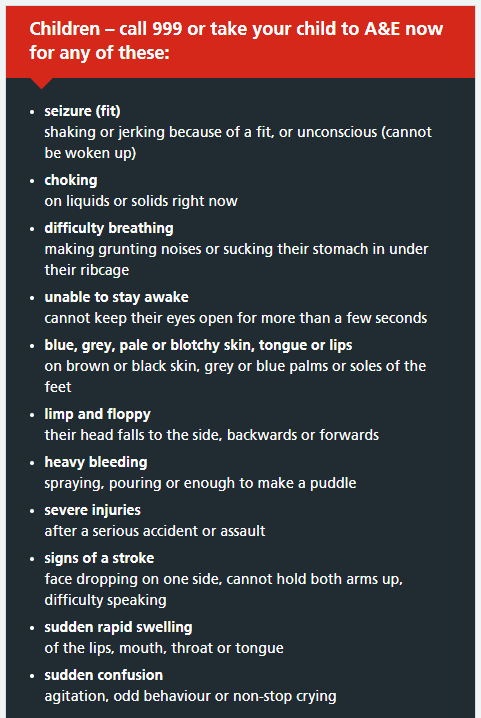 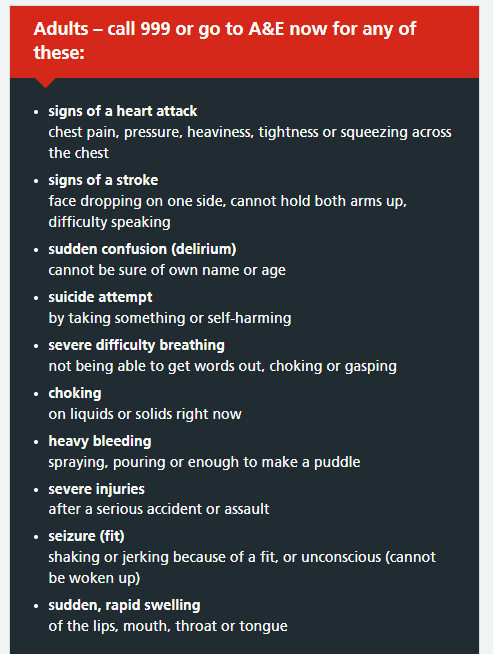 (NHS England Online) When on site, staff should notify, or send a runner to notify a member of Admin who can support in the contacting of the emergency services, getting gates open for access and sending a spotter for the ambulance. This also allows the first aider to remain with the casualty. Where the incident is not in close proximity to Admin, staff will still notify or send a runner but can phone for emergency services using a mobile phone. The school address should be given:Isca AcademyEarl Richards Road SouthExeter EX2 6APThe Health Adviser who answers the 999 call will ask questions including: the name of the casualty, the date of birth of the casualty, the address you are at, if you are with the patient, if they are breathing, if they are conscious and what the problem is. Having this information to hand is recommended and helps the emergency call to be swift and support arranged quicker.When off the school premises, staff should have the address and postcode of the venue or location. If the trip is on the moors, phone apps such as ‘what3words’ are shared with staff and can support in giving a specific location. Coordinates of the destination can also be found. This additional information can support in a response from the emergency services and school staff who may attend and support.If in the instance a child needs to attend hospital or minor injuries and parental transport is not available, a taxi is to be called. If none of the mentioned are available, staff will need to take the child to hospital in a staff members private transport. Business insurance must be held and the child must be accompanied by a first aider. 8.0 	Mental Health / Wellbeing Emergency first aid 8.1 The Trust is committed to building awareness of the importance of social-emotional health to learning as well as maintaining a workplace environment and culture that supports mental health and wellbeing and prevents discrimination. 8.2 Designated staff (first aiders / learning mentors/ wellbeing leads) would be the first responder in the event of a mental health first aid emergency.    8.3 All incidents are recorded and reported according to this policy.8.4 Pupils who require further support would be referred to agencies as required. Some schools in the trust offer specific ‘wellbeing leads’ who support pupils with specific mental health issues.8.5 The Employee Assistance Programme (EAP) offers a range of support for staff including counselling / occupational health etc.  This would be implemented on a case by case basis.8.6 When attending off site visits or trips, the trip leader is responsible for understanding and undertaking an assessment of the health needs of students and will liaise with specific staff to write a risk assessment taking into consideration the support and additional resources required to enable the individual pupils to participate in the visit. This may include meetings / discussions with parent / carers as required.  9.0 	Out of hours and line working first aid 9.1 First aid provision out of normal school operating hours is not available. Therefore in the event that there is a first aid emergency, staff are advised to call 999 for an ambulance or 111 for non-urgent medical advice.9.2 Those staff who are lone working out of hours should follow the MAT Lone Working Policy and school specific procedures. 10.0 	First Aid provision 10.1 Schools will routinely re-evaluate their first aid arrangements, at least annually, to ensure that these arrangements continue to be appropriate for hazards and risks on the school premises, the size of the school, the needs of any vulnerable individual on site, and the nature and distribution of pupils and staff throughout the school.  10.2 All staff will be aware of this policy, know who to contact in the event of any illness, accident or injury, and ensure that this policy is followed. 10.3 Staff will always use their best endeavours to secure the welfare of pupils.10.4 Anyone on the school premises is expected to take reasonable care for their own and other’s safety. 10.5 Nothing in this policy will affect the ability of any person to contact the emergency services in the event of a medical emergency. For the avoidance of doubt, staff should dial 999 in the event of a medical emergency before implementing the terms of this policy and make clear arrangements for liaison with ambulance services on the school site. 10.6 Schools will have suitably stocked first aid boxes in line with the assessment of needs. All schools / establishments will consider:The number of sites and levels of buildings to ensure that there is a first aid kit within quick and easy reach of all areas unless a specific first aid room is nominated.  Where this is the case, a ‘crash bag’ will be available to take to an emergency situation.Remote areas, such as sports fields / playgrounds and ensure that there is a first aid kit within quick and easy reach, e.g. ice packs / heat packs issued to PE departments as required.Assessment of higher risk areas, e.g. Science Laboratories / DT Workshops and ensure that first aid kits in these areas contain sufficient contents to deal with room specific emergencies – e.g. eye wash facilitiesSpecific first aid kits are taken on off site visits, relative to the activity – e.g. consideration is given to higher risk activities and contents of the first aid kit are relevant to these activities. These will usually be kept in the designated first aid room.Staff homeworking in desk-based posts will not be provided with any first aid equipment from the Trust as the HSE advice is that there is no additional risk beyond normal domestic needsWhere there is no special risk identified, the HSE suggest a minimum provision of first aid items should be as follows: A leaflet giving general advice on first aid - e.g. HSE’s Leaflet Basic advice on First AidIndividually wrapped sterile plasters of assorted sizesSterile eye padsIndividually wrapped triangular bandages, preferably sterileSafety pinsLarge and medium sized sterile, individually wrapped, un-medicated wound dressingsDisposable gloves.When purchasing new first aid kits, schools will consider purchasing one that meets British standard (BS) 85991:2019, based on assessment needs. 10.7 First aid notices will be clearly displayed throughout the school with information on the first aid location to ensure that pupils and staff know where to go in the event of illness or injury. 11.0 	Automated External Defibrillators (AEDs) An Automated External Defibrillator (AED or ‘defibrillator’) is a machine that is placed externally on the body and is used to give an electric shock when a person is in cardiac arrest i.e., when the heart suddenly stops pumping blood around the body.  Cardiac arrest can affect people of any age and without warning. Defibrillators have the potential to save the lives of pupils, staff and visitors in schools, with research showing that accessing these devices within 3-5 minutes of a cardiac arrest increases the chance of survival by over 40%.All proposed defibrillator locations should be subject to a risk assessment considering: availability for timely deployment (including the likely time required to climb stairs, open doors, unlock a cabinet etc) health and safety risks (e.g., slip, trip and fall hazards) safety and security (e.g., is the area well-lit? Does the location render the defibrillator susceptible to tampering or vandalism and, if so, what measures would be proportionate to counter that risk?). The school defibrillator will be registered on The Circuit, the national defibrillator network. This will ensure they are visible to local ambulance services and means someone can be directed to the defibrillator location.AED’s will be maintained in accordance with manufacturers recommendations.The AED is located in G04 – main office behind reception12.0 	Record keeping and reporting12.1 The School keep a record of all incidents involving staff, pupils and visitors, which require first aid staff to be in attendance. This will be either electronically or paper form.  These records will be used to help to identify trends in accidents / incidents and areas for improvement as well as when to review first aid needs assessments. The following minimum information will be recorded:Date, time and place of incidentName of injured or ill personDetails of the injury or illnessDetails of what first aid was givenWhat happened immediately after the incident (for example, went home, went back to class, went to hospital)Name and signature of first aider or person dealing with the incidentIncidents where external medical assistance is needed, whether on site or off site, should be recorded on the school system.For schools that use the OSHENS system 12.2 The Head Teacher / Estates lead / Health and Safety Lead will ensure that any injury / accident or dangerous occurrence that falls under the RIDDOR obligations is reported immediately to OSHENS online reporting system and the Head of Estates and Facilities. See section 13.0 of this policy for further information on RIDDOR reportable incidents12.3 A near miss is something that does not lead to harm but has the potential to cause illness or injury. Near misses should also be reported in accordance with the school accident and incident reporting system (online or paper). Examples include:Mishandling of chemicals or hazardous materialsTransportation close callEquipment malfunctionsSlips, trips, and falls without injurySignage-related incidentsNarrow escapes from workplace hazards.12.4 Mental Health first aid incidents will be recorded following school specific safeguarding procedures, e.g. CPOMS 12.5 At least annually the LGB will be presented with details of incidents recorded in the following categories:Number of RIDDOR Reportable incidents with outcomes (to be reported as soon as possible. Number of near miss incidentsNumber of Incidents resulting in emergency hospitalisation of staff / pupilsNumber of Incidents requiring an ambulanceNumber of Incidents where staff injury results in 3 days or more off work (information available from HR / return to work forms)Number of Incidents resulting in mental health first aid (where possible to collate)Trends – e.g, specific year group/ activity/area12.6 Annually in term 2, a report on the previous academic year first aid occurrences will be reported to the Board of Trustees by each school via the Head of Estates and Facilities in the following categories:Number of RIDDOR Reportable incidents with outcomes Number of Incident resulting in emergency hospitalisation of staff / pupilsNumber of Incidents where staff injury results in 3 days or more off work (information available from HR / return to work forms)Overall number of minor incidents not included in the above13.0 	Reporting to the Health and Safety Executive - RIDDORCertain incidents may have to be reported to the Health and Safety Executive under RIDDOR- Reporting of Injuries, Diseases and Dangerous Occurrences Regulations.  The Trust schools are all part of the OSHENS health and safety service.  As such all RIDDOR reportable incidents should be immediately reported to them and they will manage this process for all schools.  Schools should also advise the Head of Estates and Facilities that a RIDDOR reportable incident has occurred.13.1  School staff: reportable injuries, diseases or dangerous occurrencesThese include:DeathSpecified injuries, which are:Fractures, other than to fingers, thumbs and toesAmputationsAny injury likely to lead to permanent loss of sight or reduction in sightAny crush injury to the head or torso causing damage to the brain or internal organsSerious burns (including scalding) which:Covers more than 10% of the whole body’s total surface area; orCauses significant damage to the eyes, respiratory system or other vital organsAny scalping requiring hospital treatmentAny loss of consciousness caused by head injury or asphyxiaAny other injury arising from working in an enclosed space which leads to hypothermia or heat-induced illness, or requires resuscitation or admittance to hospital for more than 24 hoursWork-related injuries that lead to an employee being away from work or unable to perform their normal work duties for more than 7 consecutive days (not including the day of the incident). In this case, the incident should be reported via OSHENS soon as reasonably practicable and in any event within 15 days of the accidentOccupational diseases where a doctor has made a written diagnosis that the disease is linked to occupational exposure. These include:Carpal tunnel syndromeSevere cramp of the hand or forearmOccupational dermatitis, e.g. from exposure to strong acids or alkalis, including domestic bleachHand-arm vibration syndromeOccupational asthma, e.g from wood dust Tendonitis or tenosynovitis of the hand or forearmAny occupational cancerAny disease attributed to an occupational exposure to a biological agentNear-miss events that do not result in an injury, but could have done. Examples of near-miss events relevant to schools include, but are not limited to: The collapse or failure of load-bearing parts of lifts and lifting equipmentThe accidental release of a biological agent likely to cause severe human illnessThe accidental release or escape of any substance that may cause a serious injury or damage to healthAn electrical short circuit or overload causing a fire or explosion13.2 Pupils and other people who are not at work (e.g. visitors): reportable injuries, diseases or dangerous occurrences These include:Death of a person that arose from, or was in connection with, a work activity*An injury that arose from, or was in connection with, a work activity* and the person is taken directly from the scene of the accident to hospital for treatment*An accident “arises out of” or is “connected with a work activity” if it was caused by:A failure in the way a work activity was organised (e.g. inadequate supervision of a field trip)The way equipment or substances were used (e.g. lifts, machinery, experiments etc); and/orThe condition of the premises (e.g. poorly maintained or slippery floors)The Health and safety Lead keeps a record of any accident which results in a reportable injury, disease, or dangerous occurrence as defined in the RIDDOR 2013 legislation (regulations 4, 5, 6 and 7).Further information regarding RIDDOR reportable incidents is available here.14.0 	TrainingAll school staff are able to undertake first aid training if they wish to do so.  All first aiders must have completed a training course, and must hold a valid certificate of competence to show this. The school will keep a register of all trained first aiders, what training they have received and when this is valid until.The school will arrange for first aiders to retrain before their first aid certificates expire. In cases where a certificate expires, the school will arrange for staff to retake the full first aid course before being reinstated as a first aider.15.0 	Monitoring ArrangementsThis policy will be reviewed annuallyAt every review, the policy will be approved by the Headteacher16.0 	AppendicesAppendix A – First Aid Needs Risk AssessmentAppendix B – Example form for OSHENSSignificant hazard and possible outcomes/injuriesControl measures in placeAdditional measures or actions not included in this column below should be put in the assessor’s recommendations at the end of this documentWorkplace SectionIn general terms, the site is classed as low risk. This is due to the type of activities undertaken on site and the type of incidents experienced.There are first aid boxes located in the Medical room, SEN space, Science prep and Science rooms, Food technology room, and PE rooms.First aid boxes must include:General First Aid Advice leafletIndividually wrapped sterile adhesive dressingsLarge sterile dressingsTriangular bandageIndividually wrapped cleansing wipesDisposable glovesSterile eye padsFirst Aid boxes are checked termly to ensure out of date supplies are removed and boxes are replenished.The workplace is shared with other organisations such as lettings and contractors, who provide their own First Aid provisionStaff SectionThere are a total of 100 staff on site.  Staff, volunteers and work experience placements are notified of the first aid arrangements in place verbally and through displayed notices. First aid arrangements are covered on induction training and subsequent changes brought to their attention.Kitchen, cleaning staff and contractors, when working outside core hours/holidays, know what the process for first aid provision is whilst on site.There are members of staff with special health needs and the first aid provision or additional training accounts for these specific needs.Lists of all first aiders and appointed persons are displayed prominently in the following areas: Main offices, Staff room.There is a defibrillator clearly displayed in a yellow case, on the shelves in G04. All First Aid qualified staff are trained in its use.Staff carry their own first aid boxes for trips outside the school.The school minibuses each carry a First Aid kit.Non-Staff Section:There are approximately 992 pupils plus additional staff contracted via Fusion, Pinnacle and Aspens that attend the site.First aid for service users, visitors and contractors is available and appropriate incident reports are completed.Adults with specific care needs can easily be accounted for within individual care plans should the need arise.First aid needs are considered in any risk assessments conducted for the activities undertaken by the establishmentWorking Arrangements SectionPersonal first aid kits are available for remote workers.The provision of personal communications/mobile phones are used when working alone.If a first-aider is tasked off-site, there is adequate first-aid provision on site. The risk of injury associated with the activities carried out on site has been taken into account when determining the required first aid provision. For educational visits and offsite activities, first aid needs are assessed to ensure there are adequately trained first aiders available. The cover needed for annual leave and planned absences have been accounted for and a regime established.  As a minimum, whilst there are people on the premises, there will be at least one appointed person who will take charge in the event of an emergency first aid situation.  First Aid Arrangements SectionAll first aiders have attended training provided by a competent first aid training provider in line with the HSE guidance and hold a valid certificate of competence.There are currently 8 staff who hold a current Emergency First Aid at Work certificate.First aid boxes will be marked with a white cross on a green background and are provided throughout the establishment.  Andrea Kew will check the boxes and ascertain that all items are still in date and fill them up regularlyOnly first aid supplies are kept in the first aid box.  No medication is kept in the box. There are separate arrangements for medication. A room is available for carrying out first aid.  This is located in G03. (Medical room).Hand washing facilities and suitable facilities and equipment are maintained, including the provision of gloves, etc.Suitable hygiene standards are followed, including the hygienic disposal of soiled materials, etc.The person responsible for organising re-qualification training is Andrea Kew (First Aid Co-Ordinator)    First Aid training records are kept and located with Danni James (HR)Hirers are instructed to bring their own First Aid provisions and First AidersAn AED is available in G04 and all First Aid qualified staff are trained in its use.Accident recording and reportingAll incidents to be recorded using the online Accident Form.Compliance with GDPR is ensured by being kept online with only designated staff having access. All staff accidents and work-related pupil accidents are inputted onto the OSHENS on-line accident reporting system.Where necessary, RIDDOR submission is undertaken by DCC H&S Service via the OSHENS system. All accident and significant near misses are investigated by the relevant manager in charge of the area where the event occurred.Accident data is reviewed annually and reported to SLT in order to identify trends and minimise future accidents.Accident data will be considered when reviewing this risk assessment to assess if the arrangements described in this document are sufficient to meet the need.EXAMPLE FORM FOR OSHENS ONLINE INCIDENT MANAGEMENT SYSTEM REPORT OF AN ACCIDENT, INCIDENT OR ACT OF VIOLENCE OR AGGRESSIONTYPE OF INCIDENT BEING REPORTEDTYPE OF INCIDENT BEING REPORTEDTYPE OF INCIDENT BEING REPORTEDTYPE OF INCIDENT BEING REPORTEDTYPE OF INCIDENT BEING REPORTEDTYPE OF INCIDENT BEING REPORTEDTYPE OF INCIDENT BEING REPORTEDTYPE OF INCIDENT BEING REPORTEDTYPE OF INCIDENT BEING REPORTEDTYPE OF INCIDENT BEING REPORTEDTYPE OF INCIDENT BEING REPORTEDTYPE OF INCIDENT BEING REPORTEDTYPE OF INCIDENT BEING REPORTEDTYPE OF INCIDENT BEING REPORTEDTYPE OF INCIDENT BEING REPORTEDTYPE OF INCIDENT BEING REPORTEDTYPE OF INCIDENT BEING REPORTEDTYPE OF INCIDENT BEING REPORTEDTYPE OF INCIDENT BEING REPORTEDTYPE OF INCIDENT BEING REPORTEDTYPE OF INCIDENT BEING REPORTEDTYPE OF INCIDENT BEING REPORTEDTYPE OF INCIDENT BEING REPORTEDTYPE OF INCIDENT BEING REPORTEDTYPE OF INCIDENT BEING REPORTEDTYPE OF INCIDENT BEING REPORTEDTYPE OF INCIDENT BEING REPORTEDTYPE OF INCIDENT BEING REPORTEDTYPE OF INCIDENT BEING REPORTEDTYPE OF INCIDENT BEING REPORTEDTYPE OF INCIDENT BEING REPORTEDTYPE OF INCIDENT BEING REPORTEDTYPE OF INCIDENT BEING REPORTEDTYPE OF INCIDENT BEING REPORTEDTYPE OF INCIDENT BEING REPORTEDTYPE OF INCIDENT BEING REPORTEDTYPE OF INCIDENT BEING REPORTEDTYPE OF INCIDENT BEING REPORTEDTYPE OF INCIDENT BEING REPORTEDTYPE OF INCIDENT BEING REPORTEDTYPE OF INCIDENT BEING REPORTEDTYPE OF INCIDENT BEING REPORTEDTYPE OF INCIDENT BEING REPORTEDTYPE OF INCIDENT BEING REPORTEDTYPE OF INCIDENT BEING REPORTEDTYPE OF INCIDENT BEING REPORTEDTYPE OF INCIDENT BEING REPORTEDTYPE OF INCIDENT BEING REPORTEDTYPE OF INCIDENT BEING REPORTEDTYPE OF INCIDENT BEING REPORTEDTYPE OF INCIDENT BEING REPORTEDTYPE OF INCIDENT BEING REPORTEDTYPE OF INCIDENT BEING REPORTEDTYPE OF INCIDENT BEING REPORTEDTYPE OF INCIDENT BEING REPORTEDTYPE OF INCIDENT BEING REPORTEDTYPE OF INCIDENT BEING REPORTEDTYPE OF INCIDENT BEING REPORTEDTYPE OF INCIDENT BEING REPORTEDTYPE OF INCIDENT BEING REPORTEDTYPE OF INCIDENT BEING REPORTEDTYPE OF INCIDENT BEING REPORTEDWork-related near missWork-related near missWork-related near missWork-related near missWork-related near missWork / premises related injury   Work / premises related injury   Work / premises related injury   Work / premises related injury   Work / premises related injury   Work / premises related injury   Work / premises related injury   Work / premises related injury   Work / premises related injury   Work / premises related injury   Work / premises related injury   Work / premises related injury   Work / premises related injury   Work / premises related injury   Work / premises related injury   Work / premises related injury   Work / premises related injury   Work / premises related injury   Work / premises related injury   Non work-related incidentNon work-related incidentNon work-related incidentNon work-related incidentNon work-related incidentNon work-related incidentNon work-related incidentNon work-related incidentNon work-related incidentNon work-related incidentNon work-related incidentNon work-related incidentNon work-related incidentNon work-related incidentNon work-related incidentNon work-related incidentNon work-related incidentNon work-related incidentNon work-related incidentNon work-related incidentNon work-related incidentWork-related ill healthWork-related ill healthWork-related ill healthWork-related ill healthWork-related ill healthHSE Dangerous OccurrenceHSE Dangerous OccurrenceHSE Dangerous OccurrenceHSE Dangerous OccurrenceHSE Dangerous OccurrenceHSE Dangerous OccurrenceHSE Dangerous OccurrenceHSE Dangerous OccurrenceHSE Dangerous OccurrenceHSE Dangerous OccurrenceHSE Dangerous OccurrenceHSE Dangerous OccurrenceHSE Dangerous OccurrenceHSE Dangerous OccurrenceHSE Dangerous OccurrenceHSE Dangerous OccurrenceHSE Dangerous OccurrenceHSE Dangerous OccurrenceHSE Dangerous OccurrenceDATE AND ORGANISATION DETAILSDATE AND ORGANISATION DETAILSDATE AND ORGANISATION DETAILSDATE AND ORGANISATION DETAILSDATE AND ORGANISATION DETAILSDATE AND ORGANISATION DETAILSDATE AND ORGANISATION DETAILSDATE AND ORGANISATION DETAILSDATE AND ORGANISATION DETAILSDATE AND ORGANISATION DETAILSDATE AND ORGANISATION DETAILSDATE AND ORGANISATION DETAILSDATE AND ORGANISATION DETAILSDATE AND ORGANISATION DETAILSDATE AND ORGANISATION DETAILSDATE AND ORGANISATION DETAILSDATE AND ORGANISATION DETAILSDATE AND ORGANISATION DETAILSDATE AND ORGANISATION DETAILSDATE AND ORGANISATION DETAILSDATE AND ORGANISATION DETAILSDATE AND ORGANISATION DETAILSDATE AND ORGANISATION DETAILSDATE AND ORGANISATION DETAILSDATE AND ORGANISATION DETAILSDATE AND ORGANISATION DETAILSDATE AND ORGANISATION DETAILSDATE AND ORGANISATION DETAILSDATE AND ORGANISATION DETAILSDATE AND ORGANISATION DETAILSDATE AND ORGANISATION DETAILSDATE AND ORGANISATION DETAILSDATE AND ORGANISATION DETAILSDATE AND ORGANISATION DETAILSDATE AND ORGANISATION DETAILSDATE AND ORGANISATION DETAILSDATE AND ORGANISATION DETAILSDATE AND ORGANISATION DETAILSDATE AND ORGANISATION DETAILSDATE AND ORGANISATION DETAILSDATE AND ORGANISATION DETAILSDATE AND ORGANISATION DETAILSDATE AND ORGANISATION DETAILSDATE AND ORGANISATION DETAILSDATE AND ORGANISATION DETAILSDATE AND ORGANISATION DETAILSDATE AND ORGANISATION DETAILSDATE AND ORGANISATION DETAILSDATE AND ORGANISATION DETAILSDATE AND ORGANISATION DETAILSDATE AND ORGANISATION DETAILSDATE AND ORGANISATION DETAILSDATE AND ORGANISATION DETAILSDATE AND ORGANISATION DETAILSDATE AND ORGANISATION DETAILSDATE AND ORGANISATION DETAILSDATE AND ORGANISATION DETAILSDATE AND ORGANISATION DETAILSDATE AND ORGANISATION DETAILSDATE AND ORGANISATION DETAILSDATE AND ORGANISATION DETAILSDATE AND ORGANISATION DETAILSTimeTimeAM   / PM AM   / PM AM   / PM AM   / PM AM   / PM AM   / PM AM   / PM AM   / PM AM   / PM AM   / PM AM   / PM AM   / PM DateDateDateDateDateDateDateDateDateService and Team detailsService and Team detailsService and Team detailsService and Team detailsService and Team detailsService and Team detailsService and Team detailsService and Team detailsService and Team detailsService and Team detailsService and Team detailsService and Team detailsService and Team detailsWork Base/AddressWork Base/AddressWork Base/AddressWork Base/AddressWork Base/AddressWork Base/AddressWork Base/AddressWork Base/AddressWork Base/AddressWork Base/AddressWork Base/AddressWork Base/AddressWork Base/AddressPostcodePostcodePostcodePostcodePostcodePostcodePostcodePostcodePostcodePostcodeINCIDENT LOCATION DETAILS INCIDENT LOCATION DETAILS INCIDENT LOCATION DETAILS INCIDENT LOCATION DETAILS INCIDENT LOCATION DETAILS INCIDENT LOCATION DETAILS INCIDENT LOCATION DETAILS INCIDENT LOCATION DETAILS INCIDENT LOCATION DETAILS INCIDENT LOCATION DETAILS INCIDENT LOCATION DETAILS INCIDENT LOCATION DETAILS INCIDENT LOCATION DETAILS INCIDENT LOCATION DETAILS INCIDENT LOCATION DETAILS INCIDENT LOCATION DETAILS INCIDENT LOCATION DETAILS INCIDENT LOCATION DETAILS INCIDENT LOCATION DETAILS INCIDENT LOCATION DETAILS INCIDENT LOCATION DETAILS INCIDENT LOCATION DETAILS INCIDENT LOCATION DETAILS INCIDENT LOCATION DETAILS INCIDENT LOCATION DETAILS INCIDENT LOCATION DETAILS INCIDENT LOCATION DETAILS INCIDENT LOCATION DETAILS INCIDENT LOCATION DETAILS INCIDENT LOCATION DETAILS INCIDENT LOCATION DETAILS INCIDENT LOCATION DETAILS INCIDENT LOCATION DETAILS INCIDENT LOCATION DETAILS INCIDENT LOCATION DETAILS INCIDENT LOCATION DETAILS INCIDENT LOCATION DETAILS INCIDENT LOCATION DETAILS INCIDENT LOCATION DETAILS INCIDENT LOCATION DETAILS INCIDENT LOCATION DETAILS INCIDENT LOCATION DETAILS INCIDENT LOCATION DETAILS INCIDENT LOCATION DETAILS INCIDENT LOCATION DETAILS INCIDENT LOCATION DETAILS INCIDENT LOCATION DETAILS INCIDENT LOCATION DETAILS INCIDENT LOCATION DETAILS INCIDENT LOCATION DETAILS INCIDENT LOCATION DETAILS INCIDENT LOCATION DETAILS INCIDENT LOCATION DETAILS INCIDENT LOCATION DETAILS INCIDENT LOCATION DETAILS INCIDENT LOCATION DETAILS INCIDENT LOCATION DETAILS INCIDENT LOCATION DETAILS INCIDENT LOCATION DETAILS INCIDENT LOCATION DETAILS INCIDENT LOCATION DETAILS INCIDENT LOCATION DETAILS Did incident occur on Devon CC site?Did incident occur on Devon CC site?Did incident occur on Devon CC site?Did incident occur on Devon CC site?Did incident occur on Devon CC site?Did incident occur on Devon CC site?Did incident occur on Devon CC site?Did incident occur on Devon CC site?Did incident occur on Devon CC site?Did incident occur on Devon CC site?Did incident occur on Devon CC site?Did incident occur on Devon CC site?Did incident occur on Devon CC site?Did incident occur on Devon CC site?Did incident occur on Devon CC site?Did incident occur on Devon CC site?Did incident occur on Devon CC site?Did incident occur on Devon CC site?Did incident occur on Devon CC site? Yes   / No  Yes   / No  Yes   / No  Yes   / No  Yes   / No  Yes   / No  Yes   / No  Yes   / No  Yes   / No  Yes   / No  Yes   / No  Yes   / No  Yes   / No  Yes   / No  Yes   / No  Yes   / No  Yes   / No  Yes   / No  Yes   / No  Yes   / No  Yes   / No  Yes   / No  Yes   / No  Yes   / No  Yes   / No  Yes   / No  Yes   / No  Yes   / No  Yes   / No  Yes   / No  Yes   / No  Yes   / No  Yes   / No  Yes   / No  Yes   / No  Yes   / No  Yes   / No  Yes   / No  Yes   / No  Yes   / No  Yes   / No  Yes   / No  Yes   / No Address of incidentAddress of incidentAddress of incidentAddress of incidentAddress of incidentAddress of incidentAddress of incidentAddress of incidentAddress of incidentAddress of incidentAddress of incidentAddress of incidentAddress of incidentAddress of incidentAddress of incidentAddress of incidentAddress of incidentAddress of incidentAddress of incidentPostcodePostcodePostcodePostcodePostcodePostcodePostcodePostcodePostcodePostcodeTick if at above address       Tick if at above address       Tick if at above address       Tick if at above address       Tick if at above address       Tick if at above address       Tick if at above address       Tick if at above address       Tick if at above address       Exact Location (room, place, road)Exact Location (room, place, road)Exact Location (room, place, road)Exact Location (room, place, road)Exact Location (room, place, road)Exact Location (room, place, road)Exact Location (room, place, road)Exact Location (room, place, road)Exact Location (room, place, road)Exact Location (room, place, road)Exact Location (room, place, road)Exact Location (room, place, road)Exact Location (room, place, road)Exact Location (room, place, road)Exact Location (room, place, road)Exact Location (room, place, road)Exact Location (room, place, road)Exact Location (room, place, road)Exact Location (room, place, road)DESCRIPTION OF INCIDENT – give as much detail as possible e.g. name of substance, name/type of machine involved, events leading to incident, parts played by people, continue on a separate sheet if necessaryDESCRIPTION OF INCIDENT – give as much detail as possible e.g. name of substance, name/type of machine involved, events leading to incident, parts played by people, continue on a separate sheet if necessaryDESCRIPTION OF INCIDENT – give as much detail as possible e.g. name of substance, name/type of machine involved, events leading to incident, parts played by people, continue on a separate sheet if necessaryDESCRIPTION OF INCIDENT – give as much detail as possible e.g. name of substance, name/type of machine involved, events leading to incident, parts played by people, continue on a separate sheet if necessaryDESCRIPTION OF INCIDENT – give as much detail as possible e.g. name of substance, name/type of machine involved, events leading to incident, parts played by people, continue on a separate sheet if necessaryDESCRIPTION OF INCIDENT – give as much detail as possible e.g. name of substance, name/type of machine involved, events leading to incident, parts played by people, continue on a separate sheet if necessaryDESCRIPTION OF INCIDENT – give as much detail as possible e.g. name of substance, name/type of machine involved, events leading to incident, parts played by people, continue on a separate sheet if necessaryDESCRIPTION OF INCIDENT – give as much detail as possible e.g. name of substance, name/type of machine involved, events leading to incident, parts played by people, continue on a separate sheet if necessaryDESCRIPTION OF INCIDENT – give as much detail as possible e.g. name of substance, name/type of machine involved, events leading to incident, parts played by people, continue on a separate sheet if necessaryDESCRIPTION OF INCIDENT – give as much detail as possible e.g. name of substance, name/type of machine involved, events leading to incident, parts played by people, continue on a separate sheet if necessaryDESCRIPTION OF INCIDENT – give as much detail as possible e.g. name of substance, name/type of machine involved, events leading to incident, parts played by people, continue on a separate sheet if necessaryDESCRIPTION OF INCIDENT – give as much detail as possible e.g. name of substance, name/type of machine involved, events leading to incident, parts played by people, continue on a separate sheet if necessaryDESCRIPTION OF INCIDENT – give as much detail as possible e.g. name of substance, name/type of machine involved, events leading to incident, parts played by people, continue on a separate sheet if necessaryDESCRIPTION OF INCIDENT – give as much detail as possible e.g. name of substance, name/type of machine involved, events leading to incident, parts played by people, continue on a separate sheet if necessaryDESCRIPTION OF INCIDENT – give as much detail as possible e.g. name of substance, name/type of machine involved, events leading to incident, parts played by people, continue on a separate sheet if necessaryDESCRIPTION OF INCIDENT – give as much detail as possible e.g. name of substance, name/type of machine involved, events leading to incident, parts played by people, continue on a separate sheet if necessaryDESCRIPTION OF INCIDENT – give as much detail as possible e.g. name of substance, name/type of machine involved, events leading to incident, parts played by people, continue on a separate sheet if necessaryDESCRIPTION OF INCIDENT – give as much detail as possible e.g. name of substance, name/type of machine involved, events leading to incident, parts played by people, continue on a separate sheet if necessaryDESCRIPTION OF INCIDENT – give as much detail as possible e.g. name of substance, name/type of machine involved, events leading to incident, parts played by people, continue on a separate sheet if necessaryDESCRIPTION OF INCIDENT – give as much detail as possible e.g. name of substance, name/type of machine involved, events leading to incident, parts played by people, continue on a separate sheet if necessaryDESCRIPTION OF INCIDENT – give as much detail as possible e.g. name of substance, name/type of machine involved, events leading to incident, parts played by people, continue on a separate sheet if necessaryDESCRIPTION OF INCIDENT – give as much detail as possible e.g. name of substance, name/type of machine involved, events leading to incident, parts played by people, continue on a separate sheet if necessaryDESCRIPTION OF INCIDENT – give as much detail as possible e.g. name of substance, name/type of machine involved, events leading to incident, parts played by people, continue on a separate sheet if necessaryDESCRIPTION OF INCIDENT – give as much detail as possible e.g. name of substance, name/type of machine involved, events leading to incident, parts played by people, continue on a separate sheet if necessaryDESCRIPTION OF INCIDENT – give as much detail as possible e.g. name of substance, name/type of machine involved, events leading to incident, parts played by people, continue on a separate sheet if necessaryDESCRIPTION OF INCIDENT – give as much detail as possible e.g. name of substance, name/type of machine involved, events leading to incident, parts played by people, continue on a separate sheet if necessaryDESCRIPTION OF INCIDENT – give as much detail as possible e.g. name of substance, name/type of machine involved, events leading to incident, parts played by people, continue on a separate sheet if necessaryDESCRIPTION OF INCIDENT – give as much detail as possible e.g. name of substance, name/type of machine involved, events leading to incident, parts played by people, continue on a separate sheet if necessaryDESCRIPTION OF INCIDENT – give as much detail as possible e.g. name of substance, name/type of machine involved, events leading to incident, parts played by people, continue on a separate sheet if necessaryDESCRIPTION OF INCIDENT – give as much detail as possible e.g. name of substance, name/type of machine involved, events leading to incident, parts played by people, continue on a separate sheet if necessaryDESCRIPTION OF INCIDENT – give as much detail as possible e.g. name of substance, name/type of machine involved, events leading to incident, parts played by people, continue on a separate sheet if necessaryDESCRIPTION OF INCIDENT – give as much detail as possible e.g. name of substance, name/type of machine involved, events leading to incident, parts played by people, continue on a separate sheet if necessaryDESCRIPTION OF INCIDENT – give as much detail as possible e.g. name of substance, name/type of machine involved, events leading to incident, parts played by people, continue on a separate sheet if necessaryDESCRIPTION OF INCIDENT – give as much detail as possible e.g. name of substance, name/type of machine involved, events leading to incident, parts played by people, continue on a separate sheet if necessaryDESCRIPTION OF INCIDENT – give as much detail as possible e.g. name of substance, name/type of machine involved, events leading to incident, parts played by people, continue on a separate sheet if necessaryDESCRIPTION OF INCIDENT – give as much detail as possible e.g. name of substance, name/type of machine involved, events leading to incident, parts played by people, continue on a separate sheet if necessaryDESCRIPTION OF INCIDENT – give as much detail as possible e.g. name of substance, name/type of machine involved, events leading to incident, parts played by people, continue on a separate sheet if necessaryDESCRIPTION OF INCIDENT – give as much detail as possible e.g. name of substance, name/type of machine involved, events leading to incident, parts played by people, continue on a separate sheet if necessaryDESCRIPTION OF INCIDENT – give as much detail as possible e.g. name of substance, name/type of machine involved, events leading to incident, parts played by people, continue on a separate sheet if necessaryDESCRIPTION OF INCIDENT – give as much detail as possible e.g. name of substance, name/type of machine involved, events leading to incident, parts played by people, continue on a separate sheet if necessaryDESCRIPTION OF INCIDENT – give as much detail as possible e.g. name of substance, name/type of machine involved, events leading to incident, parts played by people, continue on a separate sheet if necessaryDESCRIPTION OF INCIDENT – give as much detail as possible e.g. name of substance, name/type of machine involved, events leading to incident, parts played by people, continue on a separate sheet if necessaryDESCRIPTION OF INCIDENT – give as much detail as possible e.g. name of substance, name/type of machine involved, events leading to incident, parts played by people, continue on a separate sheet if necessaryDESCRIPTION OF INCIDENT – give as much detail as possible e.g. name of substance, name/type of machine involved, events leading to incident, parts played by people, continue on a separate sheet if necessaryDESCRIPTION OF INCIDENT – give as much detail as possible e.g. name of substance, name/type of machine involved, events leading to incident, parts played by people, continue on a separate sheet if necessaryDESCRIPTION OF INCIDENT – give as much detail as possible e.g. name of substance, name/type of machine involved, events leading to incident, parts played by people, continue on a separate sheet if necessaryDESCRIPTION OF INCIDENT – give as much detail as possible e.g. name of substance, name/type of machine involved, events leading to incident, parts played by people, continue on a separate sheet if necessaryDESCRIPTION OF INCIDENT – give as much detail as possible e.g. name of substance, name/type of machine involved, events leading to incident, parts played by people, continue on a separate sheet if necessaryDESCRIPTION OF INCIDENT – give as much detail as possible e.g. name of substance, name/type of machine involved, events leading to incident, parts played by people, continue on a separate sheet if necessaryDESCRIPTION OF INCIDENT – give as much detail as possible e.g. name of substance, name/type of machine involved, events leading to incident, parts played by people, continue on a separate sheet if necessaryDESCRIPTION OF INCIDENT – give as much detail as possible e.g. name of substance, name/type of machine involved, events leading to incident, parts played by people, continue on a separate sheet if necessaryDESCRIPTION OF INCIDENT – give as much detail as possible e.g. name of substance, name/type of machine involved, events leading to incident, parts played by people, continue on a separate sheet if necessaryDESCRIPTION OF INCIDENT – give as much detail as possible e.g. name of substance, name/type of machine involved, events leading to incident, parts played by people, continue on a separate sheet if necessaryDESCRIPTION OF INCIDENT – give as much detail as possible e.g. name of substance, name/type of machine involved, events leading to incident, parts played by people, continue on a separate sheet if necessaryDESCRIPTION OF INCIDENT – give as much detail as possible e.g. name of substance, name/type of machine involved, events leading to incident, parts played by people, continue on a separate sheet if necessaryDESCRIPTION OF INCIDENT – give as much detail as possible e.g. name of substance, name/type of machine involved, events leading to incident, parts played by people, continue on a separate sheet if necessaryDESCRIPTION OF INCIDENT – give as much detail as possible e.g. name of substance, name/type of machine involved, events leading to incident, parts played by people, continue on a separate sheet if necessaryDESCRIPTION OF INCIDENT – give as much detail as possible e.g. name of substance, name/type of machine involved, events leading to incident, parts played by people, continue on a separate sheet if necessaryDESCRIPTION OF INCIDENT – give as much detail as possible e.g. name of substance, name/type of machine involved, events leading to incident, parts played by people, continue on a separate sheet if necessaryDESCRIPTION OF INCIDENT – give as much detail as possible e.g. name of substance, name/type of machine involved, events leading to incident, parts played by people, continue on a separate sheet if necessaryDESCRIPTION OF INCIDENT – give as much detail as possible e.g. name of substance, name/type of machine involved, events leading to incident, parts played by people, continue on a separate sheet if necessaryDESCRIPTION OF INCIDENT – give as much detail as possible e.g. name of substance, name/type of machine involved, events leading to incident, parts played by people, continue on a separate sheet if necessaryFOLLOW UP ACTION – give full details of any investigation AND actions taken to prevent a reoccurrence, continue on a separate sheet if requiredFOLLOW UP ACTION – give full details of any investigation AND actions taken to prevent a reoccurrence, continue on a separate sheet if requiredFOLLOW UP ACTION – give full details of any investigation AND actions taken to prevent a reoccurrence, continue on a separate sheet if requiredFOLLOW UP ACTION – give full details of any investigation AND actions taken to prevent a reoccurrence, continue on a separate sheet if requiredFOLLOW UP ACTION – give full details of any investigation AND actions taken to prevent a reoccurrence, continue on a separate sheet if requiredFOLLOW UP ACTION – give full details of any investigation AND actions taken to prevent a reoccurrence, continue on a separate sheet if requiredFOLLOW UP ACTION – give full details of any investigation AND actions taken to prevent a reoccurrence, continue on a separate sheet if requiredFOLLOW UP ACTION – give full details of any investigation AND actions taken to prevent a reoccurrence, continue on a separate sheet if requiredFOLLOW UP ACTION – give full details of any investigation AND actions taken to prevent a reoccurrence, continue on a separate sheet if requiredFOLLOW UP ACTION – give full details of any investigation AND actions taken to prevent a reoccurrence, continue on a separate sheet if requiredFOLLOW UP ACTION – give full details of any investigation AND actions taken to prevent a reoccurrence, continue on a separate sheet if requiredFOLLOW UP ACTION – give full details of any investigation AND actions taken to prevent a reoccurrence, continue on a separate sheet if requiredFOLLOW UP ACTION – give full details of any investigation AND actions taken to prevent a reoccurrence, continue on a separate sheet if requiredFOLLOW UP ACTION – give full details of any investigation AND actions taken to prevent a reoccurrence, continue on a separate sheet if requiredFOLLOW UP ACTION – give full details of any investigation AND actions taken to prevent a reoccurrence, continue on a separate sheet if requiredFOLLOW UP ACTION – give full details of any investigation AND actions taken to prevent a reoccurrence, continue on a separate sheet if requiredFOLLOW UP ACTION – give full details of any investigation AND actions taken to prevent a reoccurrence, continue on a separate sheet if requiredFOLLOW UP ACTION – give full details of any investigation AND actions taken to prevent a reoccurrence, continue on a separate sheet if requiredFOLLOW UP ACTION – give full details of any investigation AND actions taken to prevent a reoccurrence, continue on a separate sheet if requiredFOLLOW UP ACTION – give full details of any investigation AND actions taken to prevent a reoccurrence, continue on a separate sheet if requiredFOLLOW UP ACTION – give full details of any investigation AND actions taken to prevent a reoccurrence, continue on a separate sheet if requiredFOLLOW UP ACTION – give full details of any investigation AND actions taken to prevent a reoccurrence, continue on a separate sheet if requiredFOLLOW UP ACTION – give full details of any investigation AND actions taken to prevent a reoccurrence, continue on a separate sheet if requiredFOLLOW UP ACTION – give full details of any investigation AND actions taken to prevent a reoccurrence, continue on a separate sheet if requiredFOLLOW UP ACTION – give full details of any investigation AND actions taken to prevent a reoccurrence, continue on a separate sheet if requiredFOLLOW UP ACTION – give full details of any investigation AND actions taken to prevent a reoccurrence, continue on a separate sheet if requiredFOLLOW UP ACTION – give full details of any investigation AND actions taken to prevent a reoccurrence, continue on a separate sheet if requiredFOLLOW UP ACTION – give full details of any investigation AND actions taken to prevent a reoccurrence, continue on a separate sheet if requiredFOLLOW UP ACTION – give full details of any investigation AND actions taken to prevent a reoccurrence, continue on a separate sheet if requiredFOLLOW UP ACTION – give full details of any investigation AND actions taken to prevent a reoccurrence, continue on a separate sheet if requiredFOLLOW UP ACTION – give full details of any investigation AND actions taken to prevent a reoccurrence, continue on a separate sheet if requiredFOLLOW UP ACTION – give full details of any investigation AND actions taken to prevent a reoccurrence, continue on a separate sheet if requiredFOLLOW UP ACTION – give full details of any investigation AND actions taken to prevent a reoccurrence, continue on a separate sheet if requiredFOLLOW UP ACTION – give full details of any investigation AND actions taken to prevent a reoccurrence, continue on a separate sheet if requiredFOLLOW UP ACTION – give full details of any investigation AND actions taken to prevent a reoccurrence, continue on a separate sheet if requiredFOLLOW UP ACTION – give full details of any investigation AND actions taken to prevent a reoccurrence, continue on a separate sheet if requiredFOLLOW UP ACTION – give full details of any investigation AND actions taken to prevent a reoccurrence, continue on a separate sheet if requiredFOLLOW UP ACTION – give full details of any investigation AND actions taken to prevent a reoccurrence, continue on a separate sheet if requiredFOLLOW UP ACTION – give full details of any investigation AND actions taken to prevent a reoccurrence, continue on a separate sheet if requiredFOLLOW UP ACTION – give full details of any investigation AND actions taken to prevent a reoccurrence, continue on a separate sheet if requiredFOLLOW UP ACTION – give full details of any investigation AND actions taken to prevent a reoccurrence, continue on a separate sheet if requiredFOLLOW UP ACTION – give full details of any investigation AND actions taken to prevent a reoccurrence, continue on a separate sheet if requiredFOLLOW UP ACTION – give full details of any investigation AND actions taken to prevent a reoccurrence, continue on a separate sheet if requiredFOLLOW UP ACTION – give full details of any investigation AND actions taken to prevent a reoccurrence, continue on a separate sheet if requiredFOLLOW UP ACTION – give full details of any investigation AND actions taken to prevent a reoccurrence, continue on a separate sheet if requiredFOLLOW UP ACTION – give full details of any investigation AND actions taken to prevent a reoccurrence, continue on a separate sheet if requiredFOLLOW UP ACTION – give full details of any investigation AND actions taken to prevent a reoccurrence, continue on a separate sheet if requiredFOLLOW UP ACTION – give full details of any investigation AND actions taken to prevent a reoccurrence, continue on a separate sheet if requiredFOLLOW UP ACTION – give full details of any investigation AND actions taken to prevent a reoccurrence, continue on a separate sheet if requiredFOLLOW UP ACTION – give full details of any investigation AND actions taken to prevent a reoccurrence, continue on a separate sheet if requiredFOLLOW UP ACTION – give full details of any investigation AND actions taken to prevent a reoccurrence, continue on a separate sheet if requiredFOLLOW UP ACTION – give full details of any investigation AND actions taken to prevent a reoccurrence, continue on a separate sheet if requiredFOLLOW UP ACTION – give full details of any investigation AND actions taken to prevent a reoccurrence, continue on a separate sheet if requiredFOLLOW UP ACTION – give full details of any investigation AND actions taken to prevent a reoccurrence, continue on a separate sheet if requiredFOLLOW UP ACTION – give full details of any investigation AND actions taken to prevent a reoccurrence, continue on a separate sheet if requiredFOLLOW UP ACTION – give full details of any investigation AND actions taken to prevent a reoccurrence, continue on a separate sheet if requiredFOLLOW UP ACTION – give full details of any investigation AND actions taken to prevent a reoccurrence, continue on a separate sheet if requiredFOLLOW UP ACTION – give full details of any investigation AND actions taken to prevent a reoccurrence, continue on a separate sheet if requiredFOLLOW UP ACTION – give full details of any investigation AND actions taken to prevent a reoccurrence, continue on a separate sheet if requiredFOLLOW UP ACTION – give full details of any investigation AND actions taken to prevent a reoccurrence, continue on a separate sheet if requiredFOLLOW UP ACTION – give full details of any investigation AND actions taken to prevent a reoccurrence, continue on a separate sheet if requiredFOLLOW UP ACTION – give full details of any investigation AND actions taken to prevent a reoccurrence, continue on a separate sheet if requiredCAUSE OF or REASON FOR INCIDENT (please indicate only ONE)CAUSE OF or REASON FOR INCIDENT (please indicate only ONE)CAUSE OF or REASON FOR INCIDENT (please indicate only ONE)CAUSE OF or REASON FOR INCIDENT (please indicate only ONE)CAUSE OF or REASON FOR INCIDENT (please indicate only ONE)CAUSE OF or REASON FOR INCIDENT (please indicate only ONE)CAUSE OF or REASON FOR INCIDENT (please indicate only ONE)CAUSE OF or REASON FOR INCIDENT (please indicate only ONE)CAUSE OF or REASON FOR INCIDENT (please indicate only ONE)CAUSE OF or REASON FOR INCIDENT (please indicate only ONE)CAUSE OF or REASON FOR INCIDENT (please indicate only ONE)CAUSE OF or REASON FOR INCIDENT (please indicate only ONE)CAUSE OF or REASON FOR INCIDENT (please indicate only ONE)CAUSE OF or REASON FOR INCIDENT (please indicate only ONE)CAUSE OF or REASON FOR INCIDENT (please indicate only ONE)CAUSE OF or REASON FOR INCIDENT (please indicate only ONE)CAUSE OF or REASON FOR INCIDENT (please indicate only ONE)CAUSE OF or REASON FOR INCIDENT (please indicate only ONE)CAUSE OF or REASON FOR INCIDENT (please indicate only ONE)CAUSE OF or REASON FOR INCIDENT (please indicate only ONE)CAUSE OF or REASON FOR INCIDENT (please indicate only ONE)CAUSE OF or REASON FOR INCIDENT (please indicate only ONE)CAUSE OF or REASON FOR INCIDENT (please indicate only ONE)CAUSE OF or REASON FOR INCIDENT (please indicate only ONE)CAUSE OF or REASON FOR INCIDENT (please indicate only ONE)CAUSE OF or REASON FOR INCIDENT (please indicate only ONE)CAUSE OF or REASON FOR INCIDENT (please indicate only ONE)CAUSE OF or REASON FOR INCIDENT (please indicate only ONE)CAUSE OF or REASON FOR INCIDENT (please indicate only ONE)CAUSE OF or REASON FOR INCIDENT (please indicate only ONE)CAUSE OF or REASON FOR INCIDENT (please indicate only ONE)CAUSE OF or REASON FOR INCIDENT (please indicate only ONE)CAUSE OF or REASON FOR INCIDENT (please indicate only ONE)CAUSE OF or REASON FOR INCIDENT (please indicate only ONE)CAUSE OF or REASON FOR INCIDENT (please indicate only ONE)CAUSE OF or REASON FOR INCIDENT (please indicate only ONE)CAUSE OF or REASON FOR INCIDENT (please indicate only ONE)CAUSE OF or REASON FOR INCIDENT (please indicate only ONE)CAUSE OF or REASON FOR INCIDENT (please indicate only ONE)CAUSE OF or REASON FOR INCIDENT (please indicate only ONE)CAUSE OF or REASON FOR INCIDENT (please indicate only ONE)CAUSE OF or REASON FOR INCIDENT (please indicate only ONE)CAUSE OF or REASON FOR INCIDENT (please indicate only ONE)CAUSE OF or REASON FOR INCIDENT (please indicate only ONE)CAUSE OF or REASON FOR INCIDENT (please indicate only ONE)CAUSE OF or REASON FOR INCIDENT (please indicate only ONE)CAUSE OF or REASON FOR INCIDENT (please indicate only ONE)CAUSE OF or REASON FOR INCIDENT (please indicate only ONE)CAUSE OF or REASON FOR INCIDENT (please indicate only ONE)CAUSE OF or REASON FOR INCIDENT (please indicate only ONE)CAUSE OF or REASON FOR INCIDENT (please indicate only ONE)CAUSE OF or REASON FOR INCIDENT (please indicate only ONE)CAUSE OF or REASON FOR INCIDENT (please indicate only ONE)CAUSE OF or REASON FOR INCIDENT (please indicate only ONE)CAUSE OF or REASON FOR INCIDENT (please indicate only ONE)CAUSE OF or REASON FOR INCIDENT (please indicate only ONE)CAUSE OF or REASON FOR INCIDENT (please indicate only ONE)CAUSE OF or REASON FOR INCIDENT (please indicate only ONE)CAUSE OF or REASON FOR INCIDENT (please indicate only ONE)CAUSE OF or REASON FOR INCIDENT (please indicate only ONE)CAUSE OF or REASON FOR INCIDENT (please indicate only ONE)CAUSE OF or REASON FOR INCIDENT (please indicate only ONE)Animal/Insect RelatedAnimal/Insect RelatedAnimal/Insect RelatedAnimal/Insect RelatedAnimal/Insect RelatedAnimal/Insect RelatedAnimal/Insect RelatedAnimal/Insect RelatedExposure to Hot Liquid or Surface Exposure to Hot Liquid or Surface Exposure to Hot Liquid or Surface Exposure to Hot Liquid or Surface Exposure to Hot Liquid or Surface Exposure to Hot Liquid or Surface Exposure to Hot Liquid or Surface Exposure to Hot Liquid or Surface Exposure to Hot Liquid or Surface Exposure to Hot Liquid or Surface Exposure to Hot Liquid or Surface Exposure to Hot Liquid or Surface Exposure to Hot Liquid or Surface Over-exertionOver-exertionOver-exertionOver-exertionOver-exertionOver-exertionOver-exertionOver-exertionOver-exertionOver-exertionOver-exertionOver-exertionOver-exertionUse of Hand ToolsUse of Hand ToolsUse of Hand ToolsUse of Hand ToolsUse of Hand ToolsUse of Hand ToolsUse of Hand ToolsUse of Hand ToolsUse of Hand ToolsUse of Hand ToolsUse of Hand ToolsUse of Hand ToolsUse of Hand ToolsUse of Hand ToolsAssisting a ClientAssisting a ClientAssisting a ClientAssisting a ClientAssisting a ClientAssisting a ClientAssisting a ClientAssisting a ClientFall from a HeightState HeightFall from a HeightState HeightFall from a HeightState HeightFall from a HeightState HeightFall from a HeightState HeightFall from a HeightState HeightFall from a HeightState HeightFall from a HeightState HeightFall from a HeightState HeightFall from a HeightState HeightFall from a HeightState HeightFall from a HeightState HeightFall from a HeightState HeightRepetitive Strain Injury or Upper Limb DisorderRepetitive Strain Injury or Upper Limb DisorderRepetitive Strain Injury or Upper Limb DisorderRepetitive Strain Injury or Upper Limb DisorderRepetitive Strain Injury or Upper Limb DisorderRepetitive Strain Injury or Upper Limb DisorderRepetitive Strain Injury or Upper Limb DisorderRepetitive Strain Injury or Upper Limb DisorderRepetitive Strain Injury or Upper Limb DisorderRepetitive Strain Injury or Upper Limb DisorderRepetitive Strain Injury or Upper Limb DisorderRepetitive Strain Injury or Upper Limb DisorderRepetitive Strain Injury or Upper Limb DisorderWork Related Illness - StressWork Related Illness - StressWork Related Illness - StressWork Related Illness - StressWork Related Illness - StressWork Related Illness - StressWork Related Illness - StressWork Related Illness - StressWork Related Illness - StressWork Related Illness - StressWork Related Illness - StressWork Related Illness - StressWork Related Illness - StressWork Related Illness - StressChokingChokingChokingChokingChokingChokingChokingChokingFall from BedFall from BedFall from BedFall from BedFall from BedFall from BedFall from BedFall from BedFall from BedFall from BedFall from BedFall from BedFall from BedRoad Traffic AccidentRoad Traffic AccidentRoad Traffic AccidentRoad Traffic AccidentRoad Traffic AccidentRoad Traffic AccidentRoad Traffic AccidentRoad Traffic AccidentRoad Traffic AccidentRoad Traffic AccidentRoad Traffic AccidentRoad Traffic AccidentRoad Traffic AccidentWork Related Non-Accidental IllnessWork Related Non-Accidental IllnessWork Related Non-Accidental IllnessWork Related Non-Accidental IllnessWork Related Non-Accidental IllnessWork Related Non-Accidental IllnessWork Related Non-Accidental IllnessWork Related Non-Accidental IllnessWork Related Non-Accidental IllnessWork Related Non-Accidental IllnessWork Related Non-Accidental IllnessWork Related Non-Accidental IllnessWork Related Non-Accidental IllnessWork Related Non-Accidental IllnessContact with ElectricityContact with ElectricityContact with ElectricityContact with ElectricityContact with ElectricityContact with ElectricityContact with ElectricityContact with ElectricityFound on FloorFound on FloorFound on FloorFound on FloorFound on FloorFound on FloorFound on FloorFound on FloorFound on FloorFound on FloorFound on FloorFound on FloorFound on FloorSelf harmSelf harmSelf harmSelf harmSelf harmSelf harmSelf harmSelf harmSelf harmSelf harmSelf harmSelf harmSelf harmContact with Moving Machinery or Material being MachinedContact with Moving Machinery or Material being MachinedContact with Moving Machinery or Material being MachinedContact with Moving Machinery or Material being MachinedContact with Moving Machinery or Material being MachinedContact with Moving Machinery or Material being MachinedContact with Moving Machinery or Material being MachinedContact with Moving Machinery or Material being MachinedHandling, Lifting or CarryingHandling, Lifting or CarryingHandling, Lifting or CarryingHandling, Lifting or CarryingHandling, Lifting or CarryingHandling, Lifting or CarryingHandling, Lifting or CarryingHandling, Lifting or CarryingHandling, Lifting or CarryingHandling, Lifting or CarryingHandling, Lifting or CarryingHandling, Lifting or CarryingHandling, Lifting or CarryingNot Related to Specific Event/EventsNot Related to Specific Event/EventsNot Related to Specific Event/EventsNot Related to Specific Event/EventsNot Related to Specific Event/EventsNot Related to Specific Event/EventsNot Related to Specific Event/EventsNot Related to Specific Event/EventsNot Related to Specific Event/EventsNot Related to Specific Event/EventsNot Related to Specific Event/EventsNot Related to Specific Event/EventsNot Related to Specific Event/EventsViolence:Violence:Violence:Violence:Violence:Violence:Violence:Violence:Violence:Violence:Violence:Violence:Violence:Violence:Violence:Drowning/AsphyxiationDrowning/AsphyxiationDrowning/AsphyxiationDrowning/AsphyxiationDrowning/AsphyxiationDrowning/AsphyxiationDrowning/AsphyxiationDrowning/AsphyxiationHarassment – RacialHarassment – RacialHarassment – RacialHarassment – RacialHarassment – RacialHarassment – RacialHarassment – RacialHarassment – RacialHarassment – RacialHarassment – RacialHarassment – RacialHarassment – RacialHarassment – RacialSkin careSkin careSkin careSkin careSkin careSkin careSkin careSkin careSkin careSkin careSkin careSkin careSkin careControl and RestraintControl and RestraintControl and RestraintControl and RestraintControl and RestraintControl and RestraintControl and RestraintControl and RestraintControl and RestraintControl and RestraintControl and RestraintControl and RestraintControl and RestraintControl and RestraintEffects of heat or coldEffects of heat or coldEffects of heat or coldEffects of heat or coldEffects of heat or coldEffects of heat or coldEffects of heat or coldEffects of heat or coldHarassment – SexualHarassment – SexualHarassment – SexualHarassment – SexualHarassment – SexualHarassment – SexualHarassment – SexualHarassment – SexualHarassment – SexualHarassment – SexualHarassment – SexualHarassment – SexualHarassment – SexualSlipped, Tripped or Fell on Same LevelSlipped, Tripped or Fell on Same LevelSlipped, Tripped or Fell on Same LevelSlipped, Tripped or Fell on Same LevelSlipped, Tripped or Fell on Same LevelSlipped, Tripped or Fell on Same LevelSlipped, Tripped or Fell on Same LevelSlipped, Tripped or Fell on Same LevelSlipped, Tripped or Fell on Same LevelSlipped, Tripped or Fell on Same LevelSlipped, Tripped or Fell on Same LevelSlipped, Tripped or Fell on Same LevelSlipped, Tripped or Fell on Same LevelPhysical Assault – Intentional by employeePhysical Assault – Intentional by employeePhysical Assault – Intentional by employeePhysical Assault – Intentional by employeePhysical Assault – Intentional by employeePhysical Assault – Intentional by employeePhysical Assault – Intentional by employeePhysical Assault – Intentional by employeePhysical Assault – Intentional by employeePhysical Assault – Intentional by employeePhysical Assault – Intentional by employeePhysical Assault – Intentional by employeePhysical Assault – Intentional by employeePhysical Assault – Intentional by employeeExposed to ExplosionExposed to ExplosionExposed to ExplosionExposed to ExplosionExposed to ExplosionExposed to ExplosionExposed to ExplosionExposed to ExplosionHarassment – OtherHarassment – OtherHarassment – OtherHarassment – OtherHarassment – OtherHarassment – OtherHarassment – OtherHarassment – OtherHarassment – OtherHarassment – OtherHarassment – OtherHarassment – OtherHarassment – OtherSporting ActivitySporting ActivitySporting ActivitySporting ActivitySporting ActivitySporting ActivitySporting ActivitySporting ActivitySporting ActivitySporting ActivitySporting ActivitySporting ActivitySporting ActivityPhysical Assault – Intentional by clientPhysical Assault – Intentional by clientPhysical Assault – Intentional by clientPhysical Assault – Intentional by clientPhysical Assault – Intentional by clientPhysical Assault – Intentional by clientPhysical Assault – Intentional by clientPhysical Assault – Intentional by clientPhysical Assault – Intentional by clientPhysical Assault – Intentional by clientPhysical Assault – Intentional by clientPhysical Assault – Intentional by clientPhysical Assault – Intentional by clientPhysical Assault – Intentional by clientExposed to AsbestosExposed to AsbestosExposed to AsbestosExposed to AsbestosExposed to AsbestosExposed to AsbestosExposed to AsbestosExposed to AsbestosMedication ErrorMedication ErrorMedication ErrorMedication ErrorMedication ErrorMedication ErrorMedication ErrorMedication ErrorMedication ErrorMedication ErrorMedication ErrorMedication ErrorMedication ErrorStepping on/Striking against Fixed or Stationary ObjectStepping on/Striking against Fixed or Stationary ObjectStepping on/Striking against Fixed or Stationary ObjectStepping on/Striking against Fixed or Stationary ObjectStepping on/Striking against Fixed or Stationary ObjectStepping on/Striking against Fixed or Stationary ObjectStepping on/Striking against Fixed or Stationary ObjectStepping on/Striking against Fixed or Stationary ObjectStepping on/Striking against Fixed or Stationary ObjectStepping on/Striking against Fixed or Stationary ObjectStepping on/Striking against Fixed or Stationary ObjectStepping on/Striking against Fixed or Stationary ObjectStepping on/Striking against Fixed or Stationary ObjectPhysical Assault – Intentional by member of public / otherPhysical Assault – Intentional by member of public / otherPhysical Assault – Intentional by member of public / otherPhysical Assault – Intentional by member of public / otherPhysical Assault – Intentional by member of public / otherPhysical Assault – Intentional by member of public / otherPhysical Assault – Intentional by member of public / otherPhysical Assault – Intentional by member of public / otherPhysical Assault – Intentional by member of public / otherPhysical Assault – Intentional by member of public / otherPhysical Assault – Intentional by member of public / otherPhysical Assault – Intentional by member of public / otherPhysical Assault – Intentional by member of public / otherPhysical Assault – Intentional by member of public / otherCollision with another personCollision with another personCollision with another personCollision with another personCollision with another personCollision with another personCollision with another personCollision with another personNeedle stickNeedle stickNeedle stickNeedle stickNeedle stickNeedle stickNeedle stickNeedle stickNeedle stickNeedle stickNeedle stickNeedle stickNeedle stickStruck by Moving VehicleStruck by Moving VehicleStruck by Moving VehicleStruck by Moving VehicleStruck by Moving VehicleStruck by Moving VehicleStruck by Moving VehicleStruck by Moving VehicleStruck by Moving VehicleStruck by Moving VehicleStruck by Moving VehicleStruck by Moving VehicleStruck by Moving VehiclePhysical Assault – Intentional by studentPhysical Assault – Intentional by studentPhysical Assault – Intentional by studentPhysical Assault – Intentional by studentPhysical Assault – Intentional by studentPhysical Assault – Intentional by studentPhysical Assault – Intentional by studentPhysical Assault – Intentional by studentPhysical Assault – Intentional by studentPhysical Assault – Intentional by studentPhysical Assault – Intentional by studentPhysical Assault – Intentional by studentPhysical Assault – Intentional by studentPhysical Assault – Intentional by studentExposure to FireExposure to FireExposure to FireExposure to FireExposure to FireExposure to FireExposure to FireExposure to FireExposure to Hot Liquid or Surface Exposure to Hot Liquid or Surface Exposure to Hot Liquid or Surface Exposure to Hot Liquid or Surface Exposure to Hot Liquid or Surface Exposure to Hot Liquid or Surface Exposure to Hot Liquid or Surface Exposure to Hot Liquid or Surface Exposure to Hot Liquid or Surface Exposure to Hot Liquid or Surface Exposure to Hot Liquid or Surface Exposure to Hot Liquid or Surface Exposure to Hot Liquid or Surface Struck by Object (Moving, Falling or Flying)Struck by Object (Moving, Falling or Flying)Struck by Object (Moving, Falling or Flying)Struck by Object (Moving, Falling or Flying)Struck by Object (Moving, Falling or Flying)Struck by Object (Moving, Falling or Flying)Struck by Object (Moving, Falling or Flying)Struck by Object (Moving, Falling or Flying)Struck by Object (Moving, Falling or Flying)Struck by Object (Moving, Falling or Flying)Struck by Object (Moving, Falling or Flying)Struck by Object (Moving, Falling or Flying)Struck by Object (Moving, Falling or Flying)Physical Assault – UnintentionalPhysical Assault – UnintentionalPhysical Assault – UnintentionalPhysical Assault – UnintentionalPhysical Assault – UnintentionalPhysical Assault – UnintentionalPhysical Assault – UnintentionalPhysical Assault – UnintentionalPhysical Assault – UnintentionalPhysical Assault – UnintentionalPhysical Assault – UnintentionalPhysical Assault – UnintentionalPhysical Assault – UnintentionalPhysical Assault – UnintentionalExposure to Harmful SubstancesExposure to Harmful SubstancesExposure to Harmful SubstancesExposure to Harmful SubstancesExposure to Harmful SubstancesExposure to Harmful SubstancesExposure to Harmful SubstancesExposure to Harmful SubstancesNot Related to Specific Event/EventsNot Related to Specific Event/EventsNot Related to Specific Event/EventsNot Related to Specific Event/EventsNot Related to Specific Event/EventsNot Related to Specific Event/EventsNot Related to Specific Event/EventsNot Related to Specific Event/EventsNot Related to Specific Event/EventsNot Related to Specific Event/EventsNot Related to Specific Event/EventsNot Related to Specific Event/EventsNot Related to Specific Event/EventsTrapped in, under or between objectsTrapped in, under or between objectsTrapped in, under or between objectsTrapped in, under or between objectsTrapped in, under or between objectsTrapped in, under or between objectsTrapped in, under or between objectsTrapped in, under or between objectsTrapped in, under or between objectsTrapped in, under or between objectsTrapped in, under or between objectsTrapped in, under or between objectsTrapped in, under or between objectsThreatening behaviourThreatening behaviourThreatening behaviourThreatening behaviourThreatening behaviourThreatening behaviourThreatening behaviourThreatening behaviourThreatening behaviourThreatening behaviourThreatening behaviourThreatening behaviourThreatening behaviourThreatening behaviourStaffStaffStudentStudentStudentStudentStudentStudentStudentStudentStudentStudentStudentMember of publicMember of publicMember of publicMember of publicMember of publicMember of publicMember of publicMember of publicMember of publicContractorContractorContractorContractorWork Exp./VolunteerWork Exp./VolunteerWork Exp./VolunteerWork Exp./VolunteerWork Exp./VolunteerWork Exp./VolunteerAgency StaffAgency StaffAgency StaffAgency StaffAgency StaffAgency StaffAgency StaffAgency StaffAgency StaffAgency StaffAgency StaffTrespasserTrespasserTrespasserTrespasserTrespasserTrespasserTrespasserTrespasserClientClientClientClientClientClientClientClientClientClientClientClientClientClientClientClientClientClientClientClientClientClientClientClientClientClientClientClientClientClientClientClientClientClientClientClientPartner employeePartner employeePartner employeePartner employeePartner employeePartner employeePartner employeePartner employeePartner employeePartner employeePartner employeePartner employeePartner employeeType of Involvement:  tick if they are the:Type of Involvement:  tick if they are the:Type of Involvement:  tick if they are the:Type of Involvement:  tick if they are the:Type of Involvement:  tick if they are the:Type of Involvement:  tick if they are the:Type of Involvement:  tick if they are the:Type of Involvement:  tick if they are the:Type of Involvement:  tick if they are the:Type of Involvement:  tick if they are the:Type of Involvement:  tick if they are the:Type of Involvement:  tick if they are the:Type of Involvement:  tick if they are the:Type of Involvement:  tick if they are the:Type of Involvement:  tick if they are the:Type of Involvement:  tick if they are the:Type of Involvement:  tick if they are the:Type of Involvement:  tick if they are the:Type of Involvement:  tick if they are the:Type of Involvement:  tick if they are the:Type of Involvement:  tick if they are the:Injured Person                         Injured Person                         Injured Person                         Injured Person                         Injured Person                         Injured Person                         Injured Person                         Injured Person                         Injured Person                         Injured Person                         Injured Person                         Injured Person                         Injured Person                         Injured Person                         Injured Person                         Affected Person (no injury)Affected Person (no injury)Affected Person (no injury)Affected Person (no injury)Affected Person (no injury)Affected Person (no injury)Affected Person (no injury)Affected Person (no injury)Affected Person (no injury)Affected Person (no injury)Affected Person (no injury)Affected Person (no injury)Affected Person (no injury)TitleMr  Mrs  Miss Mr  Mrs  Miss Mr  Mrs  Miss Mr  Mrs  Miss Mr  Mrs  Miss Mr  Mrs  Miss Mr  Mrs  Miss Mr  Mrs  Miss Mr  Mrs  Miss Mr  Mrs  Miss Mr  Mrs  Miss ForenameForenameForenameForenameForenameForenameForenameForenameForenameForenameForenameSurnameSurnameSurnameSurnameSurnameSurnameSurnameSurnameSurnameSurnameType of work being undertaken by personType of work being undertaken by personType of work being undertaken by personType of work being undertaken by personType of work being undertaken by personType of work being undertaken by personType of work being undertaken by personType of work being undertaken by personType of work being undertaken by personType of work being undertaken by personType of work being undertaken by personType of work being undertaken by personType of work being undertaken by personType of work being undertaken by personType of work being undertaken by personType of work being undertaken by personType of work being undertaken by personType of work being undertaken by personType of work being undertaken by personType of work being undertaken by personType of work being undertaken by personType of work being undertaken by personType of work being undertaken by personType of work being undertaken by personType of work being undertaken by personType of work being undertaken by personType of work being undertaken by personType of work being undertaken by personType of work being undertaken by personHome Address Home Address Home Address Home Address Home Address Home Address Home Address Home Address Home Address Home Address PostcodePostcodePostcodePostcodePostcodePostcodePostcodePostcodePostcodePostcodeHome Telephone No.Home Telephone No.Home Telephone No.Home Telephone No.Date of BirthDate of BirthDate of BirthDate of BirthDate of BirthDate of BirthDate of BirthDate of BirthDate of BirthDate of BirthMale  Female Male  Female Male  Female Male  Female Male  Female Male  Female Male  Female Male  Female Male  Female Male  Female Male  Female Male  Female Male  Female Male  Female INJURY DETAILSINJURY DETAILSINJURY DETAILSINJURY DETAILSINJURY DETAILSINJURY DETAILSINJURY DETAILSINJURY DETAILSINJURY DETAILSINJURY DETAILSINJURY DETAILSINJURY DETAILSINJURY DETAILSINJURY DETAILSINJURY DETAILSINJURY DETAILSINJURY DETAILSINJURY DETAILSINJURY DETAILSINJURY DETAILSINJURY DETAILSINJURY DETAILSINJURY DETAILSINJURY DETAILSINJURY DETAILSINJURY DETAILSINJURY DETAILSINJURY DETAILSINJURY DETAILSINJURY DETAILSINJURY DETAILSINJURY DETAILSINJURY DETAILSINJURY DETAILSINJURY DETAILSINJURY DETAILSINJURY DETAILSINJURY DETAILSINJURY DETAILSINJURY DETAILSINJURY DETAILSINJURY DETAILSINJURY DETAILSINJURY DETAILSINJURY DETAILSINJURY DETAILSINJURY DETAILSINJURY DETAILSINJURY DETAILSINJURY DETAILSINJURY DETAILSINJURY DETAILSINJURY DETAILSINJURY DETAILSINJURY DETAILSINJURY DETAILSINJURY DETAILSINJURY DETAILSINJURY DETAILSINJURY DETAILSINJURY DETAILSINJURY DETAILSAbrasion / GrazeAbrasion / GrazeAbrasion / GrazeBroken TeethBroken TeethBroken TeethBroken TeethBroken TeethBroken TeethBroken TeethBroken TeethBroken TeethBroken TeethBroken TeethBroken TeethBroken TeethDislocationDislocationDislocationDislocationDislocationDislocationDislocationDislocationDislocationDislocationDislocationDislocationDislocationIngestionIngestionIngestionIngestionIngestionIngestionIngestionIngestionIngestionIngestionRed MarkRed MarkRed MarkRed MarkRed MarkRed MarkAmputation - FullAmputation - FullAmputation - FullBruiseBruiseBruiseBruiseBruiseBruiseBruiseBruiseBruiseBruiseBruiseBruiseBruiseElectric/Static ShockElectric/Static ShockElectric/Static ShockElectric/Static ShockElectric/Static ShockElectric/Static ShockElectric/Static ShockElectric/Static ShockElectric/Static ShockElectric/Static ShockElectric/Static ShockElectric/Static ShockElectric/Static ShockInhalationInhalationInhalationInhalationInhalationInhalationInhalationInhalationInhalationInhalationShockShockShockShockShockShockAmputation - PartialAmputation - PartialAmputation - PartialBump/SwellingBump/SwellingBump/SwellingBump/SwellingBump/SwellingBump/SwellingBump/SwellingBump/SwellingBump/SwellingBump/SwellingBump/SwellingBump/SwellingBump/SwellingFaint / DizzyFaint / DizzyFaint / DizzyFaint / DizzyFaint / DizzyFaint / DizzyFaint / DizzyFaint / DizzyFaint / DizzyFaint / DizzyFaint / DizzyFaint / DizzyFaint / DizzyInternal BleedInternal BleedInternal BleedInternal BleedInternal BleedInternal BleedInternal BleedInternal BleedInternal BleedInternal BleedSkin IrritationSkin IrritationSkin IrritationSkin IrritationSkin IrritationSkin IrritationArc EyeArc EyeArc EyeBurn/ScaldBurn/ScaldBurn/ScaldBurn/ScaldBurn/ScaldBurn/ScaldBurn/ScaldBurn/ScaldBurn/ScaldBurn/ScaldBurn/ScaldBurn/ScaldBurn/ScaldForeign BodyForeign BodyForeign BodyForeign BodyForeign BodyForeign BodyForeign BodyForeign BodyForeign BodyForeign BodyForeign BodyForeign BodyForeign BodyLoss of sightLoss of sightLoss of sightLoss of sightLoss of sightLoss of sightLoss of sightLoss of sightLoss of sightLoss of sightSkin Tear/FlapSkin Tear/FlapSkin Tear/FlapSkin Tear/FlapSkin Tear/FlapSkin Tear/FlapBite – AnimalBite – AnimalBite – AnimalConcussionConcussionConcussionConcussionConcussionConcussionConcussionConcussionConcussionConcussionConcussionConcussionConcussionFracture/Broken boneFracture/Broken boneFracture/Broken boneFracture/Broken boneFracture/Broken boneFracture/Broken boneFracture/Broken boneFracture/Broken boneFracture/Broken boneFracture/Broken boneFracture/Broken boneFracture/Broken boneFracture/Broken boneNo injury No injury No injury No injury No injury No injury No injury No injury No injury No injury Sprain/StrainSprain/StrainSprain/StrainSprain/StrainSprain/StrainSprain/StrainBite – HumanBite – HumanBite – HumanCrushCrushCrushCrushCrushCrushCrushCrushCrushCrushCrushCrushCrushHearing DamageHearing DamageHearing DamageHearing DamageHearing DamageHearing DamageHearing DamageHearing DamageHearing DamageHearing DamageHearing DamageHearing DamageHearing DamageNose BleedNose BleedNose BleedNose BleedNose BleedNose BleedNose BleedNose BleedNose BleedNose BleedStingStingStingStingStingStingBlisterBlisterBlisterCutCutCutCutCutCutCutCutCutCutCutCutCutHeat StressHeat StressHeat StressHeat StressHeat StressHeat StressHeat StressHeat StressHeat StressHeat StressHeat StressHeat StressHeat StressPuncturePuncturePuncturePuncturePuncturePuncturePuncturePuncturePuncturePunctureWhiplashWhiplashWhiplashWhiplashWhiplashWhiplashPlease describe ALL parts of the body affected and, where applicable, left or rightPlease describe ALL parts of the body affected and, where applicable, left or rightPlease describe ALL parts of the body affected and, where applicable, left or rightPlease describe ALL parts of the body affected and, where applicable, left or rightPlease describe ALL parts of the body affected and, where applicable, left or rightPlease describe ALL parts of the body affected and, where applicable, left or rightPlease describe ALL parts of the body affected and, where applicable, left or rightPlease describe ALL parts of the body affected and, where applicable, left or rightPlease describe ALL parts of the body affected and, where applicable, left or rightPlease describe ALL parts of the body affected and, where applicable, left or rightPlease describe ALL parts of the body affected and, where applicable, left or rightPlease describe ALL parts of the body affected and, where applicable, left or rightPlease describe ALL parts of the body affected and, where applicable, left or rightPlease describe ALL parts of the body affected and, where applicable, left or rightPlease describe ALL parts of the body affected and, where applicable, left or rightPlease describe ALL parts of the body affected and, where applicable, left or rightPlease describe ALL parts of the body affected and, where applicable, left or rightPlease describe ALL parts of the body affected and, where applicable, left or rightPlease describe ALL parts of the body affected and, where applicable, left or rightPlease describe ALL parts of the body affected and, where applicable, left or rightPlease describe ALL parts of the body affected and, where applicable, left or rightPlease describe ALL parts of the body affected and, where applicable, left or rightPlease describe ALL parts of the body affected and, where applicable, left or rightPlease describe ALL parts of the body affected and, where applicable, left or rightPlease describe ALL parts of the body affected and, where applicable, left or rightPlease describe ALL parts of the body affected and, where applicable, left or rightPlease describe ALL parts of the body affected and, where applicable, left or rightPlease describe ALL parts of the body affected and, where applicable, left or rightPlease describe ALL parts of the body affected and, where applicable, left or rightPlease describe ALL parts of the body affected and, where applicable, left or rightPlease describe ALL parts of the body affected and, where applicable, left or rightPlease describe ALL parts of the body affected and, where applicable, left or rightPlease describe ALL parts of the body affected and, where applicable, left or rightPlease describe ALL parts of the body affected and, where applicable, left or rightPlease describe ALL parts of the body affected and, where applicable, left or rightPlease describe ALL parts of the body affected and, where applicable, left or rightPlease describe ALL parts of the body affected and, where applicable, left or rightPlease describe ALL parts of the body affected and, where applicable, left or rightPlease describe ALL parts of the body affected and, where applicable, left or rightPlease describe ALL parts of the body affected and, where applicable, left or rightPlease describe ALL parts of the body affected and, where applicable, left or rightPlease describe ALL parts of the body affected and, where applicable, left or rightPlease describe ALL parts of the body affected and, where applicable, left or rightPlease describe ALL parts of the body affected and, where applicable, left or rightPlease describe ALL parts of the body affected and, where applicable, left or rightPlease describe ALL parts of the body affected and, where applicable, left or rightPlease describe ALL parts of the body affected and, where applicable, left or rightPlease describe ALL parts of the body affected and, where applicable, left or rightPlease describe ALL parts of the body affected and, where applicable, left or rightPlease describe ALL parts of the body affected and, where applicable, left or rightPlease describe ALL parts of the body affected and, where applicable, left or rightPlease describe ALL parts of the body affected and, where applicable, left or rightPlease describe ALL parts of the body affected and, where applicable, left or rightPlease describe ALL parts of the body affected and, where applicable, left or rightPlease describe ALL parts of the body affected and, where applicable, left or rightPlease describe ALL parts of the body affected and, where applicable, left or rightPlease describe ALL parts of the body affected and, where applicable, left or rightPlease describe ALL parts of the body affected and, where applicable, left or rightPlease describe ALL parts of the body affected and, where applicable, left or rightPlease describe ALL parts of the body affected and, where applicable, left or rightPlease describe ALL parts of the body affected and, where applicable, left or rightPlease describe ALL parts of the body affected and, where applicable, left or rightInitial Assessment of the severity  / outcome of the injuryInitial Assessment of the severity  / outcome of the injuryInitial Assessment of the severity  / outcome of the injuryInitial Assessment of the severity  / outcome of the injuryInitial Assessment of the severity  / outcome of the injuryInitial Assessment of the severity  / outcome of the injuryInitial Assessment of the severity  / outcome of the injuryInitial Assessment of the severity  / outcome of the injuryInitial Assessment of the severity  / outcome of the injuryInitial Assessment of the severity  / outcome of the injuryInitial Assessment of the severity  / outcome of the injuryInitial Assessment of the severity  / outcome of the injuryInitial Assessment of the severity  / outcome of the injuryInitial Assessment of the severity  / outcome of the injuryInitial Assessment of the severity  / outcome of the injuryInitial Assessment of the severity  / outcome of the injuryInitial Assessment of the severity  / outcome of the injuryInitial Assessment of the severity  / outcome of the injuryInitial Assessment of the severity  / outcome of the injuryInitial Assessment of the severity  / outcome of the injuryInitial Assessment of the severity  / outcome of the injuryInitial Assessment of the severity  / outcome of the injuryInitial Assessment of the severity  / outcome of the injuryInitial Assessment of the severity  / outcome of the injuryInitial Assessment of the severity  / outcome of the injuryInitial Assessment of the severity  / outcome of the injuryInitial Assessment of the severity  / outcome of the injuryInitial Assessment of the severity  / outcome of the injuryInitial Assessment of the severity  / outcome of the injuryInitial Assessment of the severity  / outcome of the injuryInitial Assessment of the severity  / outcome of the injuryInitial Assessment of the severity  / outcome of the injuryNo injuryNo injuryNo injuryNo injuryNo injuryNo injuryNo injuryNo injuryMinor injuryMinor injuryMinor injuryMinor injuryMinor injuryMinor injuryMinor injuryMinor injuryMinor injuryLost time up to 7 days (employee)Lost time up to 7 days (employee)Lost time up to 7 days (employee)Lost time up to 7 days (employee)Lost time up to 7 days (employee)Lost time up to 7 days (employee)Lost time up to 7 days (employee)Lost time up to 7 days (employee)Lost time up to 7 days (employee)Lost time up to 7 days (employee)Lost time up to 7 days (employee)Lost time up to 7 days (employee)Lost time up to 7 days (employee)Lost time up to 7 days (employee)Lost time up to 7 days (employee)Lost time up to 7 days (employee)Lost time up to 7 days (employee)Lost time up to 7 days (employee)Lost time over 7 days (employee)Lost time over 7 days (employee)Lost time over 7 days (employee)Lost time over 7 days (employee)Lost time over 7 days (employee)Lost time over 7 days (employee)Lost time over 7 days (employee)Lost time over 7 days (employee)Lost time over 7 days (employee)Lost time over 7 days (employee)Lost time over 7 days (employee)Lost time over 7 days (employee)Lost time over 7 days (employee)Lost time over 7 days (employee)Lost time over 7 days (employee)Lost time over 7 days (employee)Lost time over 7 days (employee)Lost time over 7 days (employee)Lost time over 7 days (employee)Lost time over 7 days (employee)Lost time over 7 days (employee)Lost time over 7 days (employee)Taken to hospital (non employee)Taken to hospital (non employee)Taken to hospital (non employee)Taken to hospital (non employee)Taken to hospital (non employee)Taken to hospital (non employee)Taken to hospital (non employee)Taken to hospital (non employee)Taken to hospital (non employee)Taken to hospital (non employee)Taken to hospital (non employee)Taken to hospital (non employee)Taken to hospital (non employee)Taken to hospital (non employee)Taken to hospital (non employee)Taken to hospital (non employee)FatalityFatalityFatalityFatalityFatalityFatalityFatalityFatalityFatalityOther (please state)Other (please state)Other (please state)Other (please state)Other (please state)Other (please state)Other (please state)Other (please state)Other (please state)Other (please state)Other (please state)Other (please state)Other (please state)Other (please state)Was first aid given at scene?Was first aid given at scene?Was first aid given at scene?Was first aid given at scene?Was first aid given at scene?Was first aid given at scene?Was first aid given at scene?No      /      Offered but refused       /      Yes      /      Not known No      /      Offered but refused       /      Yes      /      Not known No      /      Offered but refused       /      Yes      /      Not known No      /      Offered but refused       /      Yes      /      Not known No      /      Offered but refused       /      Yes      /      Not known No      /      Offered but refused       /      Yes      /      Not known No      /      Offered but refused       /      Yes      /      Not known No      /      Offered but refused       /      Yes      /      Not known No      /      Offered but refused       /      Yes      /      Not known No      /      Offered but refused       /      Yes      /      Not known No      /      Offered but refused       /      Yes      /      Not known No      /      Offered but refused       /      Yes      /      Not known No      /      Offered but refused       /      Yes      /      Not known No      /      Offered but refused       /      Yes      /      Not known No      /      Offered but refused       /      Yes      /      Not known No      /      Offered but refused       /      Yes      /      Not known No      /      Offered but refused       /      Yes      /      Not known No      /      Offered but refused       /      Yes      /      Not known No      /      Offered but refused       /      Yes      /      Not known No      /      Offered but refused       /      Yes      /      Not known No      /      Offered but refused       /      Yes      /      Not known Did the person: - (tick all that apply)Did the person: - (tick all that apply)Did the person: - (tick all that apply)Did the person: - (tick all that apply)Did the person: - (tick all that apply)Did the person: - (tick all that apply)Did the person: - (tick all that apply)Did the person: - (tick all that apply)Did the person: - (tick all that apply)Did the person: - (tick all that apply)Did the person: - (tick all that apply)Did the person: - (tick all that apply)Did the person: - (tick all that apply)Did the person: - (tick all that apply)Did the person: - (tick all that apply)Did the person: - (tick all that apply)Did the person: - (tick all that apply)Did the person: - (tick all that apply)Did the person: - (tick all that apply)Did the person: - (tick all that apply)Did the person: - (tick all that apply)Did the person: - (tick all that apply)Did the person: - (tick all that apply)Did the person: - (tick all that apply)Did the person: - (tick all that apply)Did the person: - (tick all that apply)Did the person: - (tick all that apply)Did the person: - (tick all that apply)Become UnconsciousBecome UnconsciousNeed ResuscitationNeed ResuscitationNeed ResuscitationNeed ResuscitationNeed ResuscitationNeed ResuscitationRemain in Hospital for 24 hoursRemain in Hospital for 24 hoursRemain in Hospital for 24 hoursRemain in Hospital for 24 hoursRemain in Hospital for 24 hoursRemain in Hospital for 24 hoursRemain in Hospital for 24 hoursRemain in Hospital for 24 hoursNone of theseNone of theseNone of theseNone of theseNone of theseAfter the incident, did the person: -After the incident, did the person: -After the incident, did the person: -After the incident, did the person: -After the incident, did the person: -After the incident, did the person: -After the incident, did the person: -After the incident, did the person: -After the incident, did the person: -After the incident, did the person: -After the incident, did the person: -After the incident, did the person: -After the incident, did the person: -After the incident, did the person: -After the incident, did the person: -After the incident, did the person: -After the incident, did the person: -After the incident, did the person: -After the incident, did the person: -After the incident, did the person: -After the incident, did the person: -After the incident, did the person: -After the incident, did the person: -After the incident, did the person: -After the incident, did the person: -After the incident, did the person: -After the incident, did the person: -After the incident, did the person: -Return to work (employee)Return to work (employee)Return to work (employee)Return to work (employee)Resume activities (non employee)Resume activities (non employee)Resume activities (non employee)Resume activities (non employee)Resume activities (non employee)Resume activities (non employee)Resume activities (non employee)Resume activities (non employee)Go direct to hospitalGo direct to hospitalGo direct to hospitalGo direct to hospitalGo direct to hospitalGo direct to hospitalGo direct to hospitalGo to G.P. / DentistGo to G.P. / DentistGo to G.P. / DentistGo HomeGo HomeGo HomeGo HomeOther (please state)Other (please state)Other (please state)Other (please state)Other (please state)Other (please state)Other (please state)TO BE COMPLETED FOR INCIDENTS INVOLVING STAFF / VOLUNTEERS / AGENCY STAFFTO BE COMPLETED FOR INCIDENTS INVOLVING STAFF / VOLUNTEERS / AGENCY STAFFTO BE COMPLETED FOR INCIDENTS INVOLVING STAFF / VOLUNTEERS / AGENCY STAFFTO BE COMPLETED FOR INCIDENTS INVOLVING STAFF / VOLUNTEERS / AGENCY STAFFTO BE COMPLETED FOR INCIDENTS INVOLVING STAFF / VOLUNTEERS / AGENCY STAFFTO BE COMPLETED FOR INCIDENTS INVOLVING STAFF / VOLUNTEERS / AGENCY STAFFTO BE COMPLETED FOR INCIDENTS INVOLVING STAFF / VOLUNTEERS / AGENCY STAFFTO BE COMPLETED FOR INCIDENTS INVOLVING STAFF / VOLUNTEERS / AGENCY STAFFTO BE COMPLETED FOR INCIDENTS INVOLVING STAFF / VOLUNTEERS / AGENCY STAFFTO BE COMPLETED FOR INCIDENTS INVOLVING STAFF / VOLUNTEERS / AGENCY STAFFTO BE COMPLETED FOR INCIDENTS INVOLVING STAFF / VOLUNTEERS / AGENCY STAFFTO BE COMPLETED FOR INCIDENTS INVOLVING STAFF / VOLUNTEERS / AGENCY STAFFTO BE COMPLETED FOR INCIDENTS INVOLVING STAFF / VOLUNTEERS / AGENCY STAFFTO BE COMPLETED FOR INCIDENTS INVOLVING STAFF / VOLUNTEERS / AGENCY STAFFTO BE COMPLETED FOR INCIDENTS INVOLVING STAFF / VOLUNTEERS / AGENCY STAFFTO BE COMPLETED FOR INCIDENTS INVOLVING STAFF / VOLUNTEERS / AGENCY STAFFTO BE COMPLETED FOR INCIDENTS INVOLVING STAFF / VOLUNTEERS / AGENCY STAFFTO BE COMPLETED FOR INCIDENTS INVOLVING STAFF / VOLUNTEERS / AGENCY STAFFTO BE COMPLETED FOR INCIDENTS INVOLVING STAFF / VOLUNTEERS / AGENCY STAFFTO BE COMPLETED FOR INCIDENTS INVOLVING STAFF / VOLUNTEERS / AGENCY STAFFTO BE COMPLETED FOR INCIDENTS INVOLVING STAFF / VOLUNTEERS / AGENCY STAFFTO BE COMPLETED FOR INCIDENTS INVOLVING STAFF / VOLUNTEERS / AGENCY STAFFTO BE COMPLETED FOR INCIDENTS INVOLVING STAFF / VOLUNTEERS / AGENCY STAFFTO BE COMPLETED FOR INCIDENTS INVOLVING STAFF / VOLUNTEERS / AGENCY STAFFTO BE COMPLETED FOR INCIDENTS INVOLVING STAFF / VOLUNTEERS / AGENCY STAFFTO BE COMPLETED FOR INCIDENTS INVOLVING STAFF / VOLUNTEERS / AGENCY STAFFTO BE COMPLETED FOR INCIDENTS INVOLVING STAFF / VOLUNTEERS / AGENCY STAFFTO BE COMPLETED FOR INCIDENTS INVOLVING STAFF / VOLUNTEERS / AGENCY STAFFName of Supervisor/ ManagerPhone no.Phone no.Phone no.Phone no.Date informed of incidentDate informed of incidentDate informed of incidentDate informed of incidentDate informed of incidentDate informed of incidentDate informed of incidentDate informed of incidentWas incident attributed to the condition of the premises?Was incident attributed to the condition of the premises?Was incident attributed to the condition of the premises?Was incident attributed to the condition of the premises?Was incident attributed to the condition of the premises?Was incident attributed to the condition of the premises?Was incident attributed to the condition of the premises?Was incident attributed to the condition of the premises?Was incident attributed to the condition of the premises?Was incident attributed to the condition of the premises?Was incident attributed to the condition of the premises?Was incident attributed to the condition of the premises?Was incident attributed to the condition of the premises?Was incident attributed to the condition of the premises?Was incident attributed to the condition of the premises?Was incident attributed to the condition of the premises?Was incident attributed to the condition of the premises?Was incident attributed to the condition of the premises?     Yes  / No      Yes  / No      Yes  / No      Yes  / No      Yes  / No      Yes  / No      Yes  / No      Yes  / No      Yes  / No      Yes  / No Did injured person go absent?Did injured person go absent?Did injured person go absent?Did injured person go absent?Did injured person go absent?Did injured person go absent? Yes      /      No  Yes      /      No  Yes      /      No  Yes      /      No  Yes      /      No  Yes      /      No  Yes      /      No  Yes      /      No  Yes      /      No  Yes      /      No  Yes      /      No  Yes      /      No  Yes      /      No  Yes      /      No  Yes      /      No  Yes      /      No  Yes      /      No  Yes      /      No  Yes      /      No  Yes      /      No  Yes      /      No  Yes      /      No If YES, date absence startedIf YES, date absence startedIf YES, date absence startedIf YES, date absence startedIf YES, date absence startedIf YES, date absence startedDate returned / fit for work*Date returned / fit for work*Date returned / fit for work*Date returned / fit for work*Date returned / fit for work*Date returned / fit for work*Please do not delay entering this incident on the system because you do not have a return to work date.  This can be added laterPlease do not delay entering this incident on the system because you do not have a return to work date.  This can be added laterPlease do not delay entering this incident on the system because you do not have a return to work date.  This can be added laterPlease do not delay entering this incident on the system because you do not have a return to work date.  This can be added laterPlease do not delay entering this incident on the system because you do not have a return to work date.  This can be added laterPlease do not delay entering this incident on the system because you do not have a return to work date.  This can be added laterPlease do not delay entering this incident on the system because you do not have a return to work date.  This can be added laterPlease do not delay entering this incident on the system because you do not have a return to work date.  This can be added laterPlease do not delay entering this incident on the system because you do not have a return to work date.  This can be added laterPlease do not delay entering this incident on the system because you do not have a return to work date.  This can be added laterPlease do not delay entering this incident on the system because you do not have a return to work date.  This can be added laterPlease do not delay entering this incident on the system because you do not have a return to work date.  This can be added laterPlease do not delay entering this incident on the system because you do not have a return to work date.  This can be added laterPlease do not delay entering this incident on the system because you do not have a return to work date.  This can be added laterPlease do not delay entering this incident on the system because you do not have a return to work date.  This can be added laterPlease do not delay entering this incident on the system because you do not have a return to work date.  This can be added laterPlease do not delay entering this incident on the system because you do not have a return to work date.  This can be added laterPlease do not delay entering this incident on the system because you do not have a return to work date.  This can be added laterPlease do not delay entering this incident on the system because you do not have a return to work date.  This can be added laterPlease do not delay entering this incident on the system because you do not have a return to work date.  This can be added laterPlease do not delay entering this incident on the system because you do not have a return to work date.  This can be added laterPlease do not delay entering this incident on the system because you do not have a return to work date.  This can be added laterPlease do not delay entering this incident on the system because you do not have a return to work date.  This can be added laterPlease do not delay entering this incident on the system because you do not have a return to work date.  This can be added laterPlease do not delay entering this incident on the system because you do not have a return to work date.  This can be added laterPlease do not delay entering this incident on the system because you do not have a return to work date.  This can be added laterPlease do not delay entering this incident on the system because you do not have a return to work date.  This can be added laterPlease do not delay entering this incident on the system because you do not have a return to work date.  This can be added laterTO BE COMPLETED FOR INCIDENTS INVOLVING NON EMPLOYEESTO BE COMPLETED FOR INCIDENTS INVOLVING NON EMPLOYEESTO BE COMPLETED FOR INCIDENTS INVOLVING NON EMPLOYEESTO BE COMPLETED FOR INCIDENTS INVOLVING NON EMPLOYEESTO BE COMPLETED FOR INCIDENTS INVOLVING NON EMPLOYEESTO BE COMPLETED FOR INCIDENTS INVOLVING NON EMPLOYEESTO BE COMPLETED FOR INCIDENTS INVOLVING NON EMPLOYEESTO BE COMPLETED FOR INCIDENTS INVOLVING NON EMPLOYEESTO BE COMPLETED FOR INCIDENTS INVOLVING NON EMPLOYEESTO BE COMPLETED FOR INCIDENTS INVOLVING NON EMPLOYEESTO BE COMPLETED FOR INCIDENTS INVOLVING NON EMPLOYEESTO BE COMPLETED FOR INCIDENTS INVOLVING NON EMPLOYEESTO BE COMPLETED FOR INCIDENTS INVOLVING NON EMPLOYEESTO BE COMPLETED FOR INCIDENTS INVOLVING NON EMPLOYEESTO BE COMPLETED FOR INCIDENTS INVOLVING NON EMPLOYEESTO BE COMPLETED FOR INCIDENTS INVOLVING NON EMPLOYEESTO BE COMPLETED FOR INCIDENTS INVOLVING NON EMPLOYEESTO BE COMPLETED FOR INCIDENTS INVOLVING NON EMPLOYEESTO BE COMPLETED FOR INCIDENTS INVOLVING NON EMPLOYEESTO BE COMPLETED FOR INCIDENTS INVOLVING NON EMPLOYEESTO BE COMPLETED FOR INCIDENTS INVOLVING NON EMPLOYEESTO BE COMPLETED FOR INCIDENTS INVOLVING NON EMPLOYEESTO BE COMPLETED FOR INCIDENTS INVOLVING NON EMPLOYEESTO BE COMPLETED FOR INCIDENTS INVOLVING NON EMPLOYEESTO BE COMPLETED FOR INCIDENTS INVOLVING NON EMPLOYEESTO BE COMPLETED FOR INCIDENTS INVOLVING NON EMPLOYEESTO BE COMPLETED FOR INCIDENTS INVOLVING NON EMPLOYEESTO BE COMPLETED FOR INCIDENTS INVOLVING NON EMPLOYEESFor schools, was it break / lunchtime?For schools, was it break / lunchtime?For schools, was it break / lunchtime?For schools, was it break / lunchtime?For schools, was it break / lunchtime?For schools, was it break / lunchtime?For schools, was it break / lunchtime?For schools, was it break / lunchtime?For schools, was it break / lunchtime?For schools, was it break / lunchtime?For schools, was it break / lunchtime?For schools, was it break / lunchtime?For schools, was it break / lunchtime?For schools, was it break / lunchtime?For schools, was it break / lunchtime?For schools, was it break / lunchtime?For schools, was it break / lunchtime?For schools, was it break / lunchtime?For schools, was it break / lunchtime?For schools, was it break / lunchtime?For schools, was it break / lunchtime?For schools, was it break / lunchtime?For schools, was it break / lunchtime?Yes  NoYes  NoYes  NoYes  NoYes  NoDid incident occur during an organised activity?Did incident occur during an organised activity?Did incident occur during an organised activity?Did incident occur during an organised activity?Did incident occur during an organised activity?Did incident occur during an organised activity?Did incident occur during an organised activity?Did incident occur during an organised activity?Did incident occur during an organised activity?Did incident occur during an organised activity?Did incident occur during an organised activity?Did incident occur during an organised activity?Did incident occur during an organised activity?Did incident occur during an organised activity?Did incident occur during an organised activity?Did incident occur during an organised activity?Did incident occur during an organised activity?Did incident occur during an organised activity?Did incident occur during an organised activity?Did incident occur during an organised activity?Did incident occur during an organised activity?Did incident occur during an organised activity?Did incident occur during an organised activity?Yes  NoYes  NoYes  NoYes  NoYes  NoWas incident attributed to the condition of the premises?Was incident attributed to the condition of the premises?Was incident attributed to the condition of the premises?Was incident attributed to the condition of the premises?Was incident attributed to the condition of the premises?Was incident attributed to the condition of the premises?Was incident attributed to the condition of the premises?Was incident attributed to the condition of the premises?Was incident attributed to the condition of the premises?Was incident attributed to the condition of the premises?Was incident attributed to the condition of the premises?Was incident attributed to the condition of the premises?Was incident attributed to the condition of the premises?Was incident attributed to the condition of the premises?Was incident attributed to the condition of the premises?Was incident attributed to the condition of the premises?Was incident attributed to the condition of the premises?Was incident attributed to the condition of the premises?Was incident attributed to the condition of the premises?Was incident attributed to the condition of the premises?Was incident attributed to the condition of the premises?Was incident attributed to the condition of the premises?Was incident attributed to the condition of the premises?Yes  NoYes  NoYes  NoYes  NoYes  NoWas incident attributed to the quality or suitability of supervision or instruction?Was incident attributed to the quality or suitability of supervision or instruction?Was incident attributed to the quality or suitability of supervision or instruction?Was incident attributed to the quality or suitability of supervision or instruction?Was incident attributed to the quality or suitability of supervision or instruction?Was incident attributed to the quality or suitability of supervision or instruction?Was incident attributed to the quality or suitability of supervision or instruction?Was incident attributed to the quality or suitability of supervision or instruction?Was incident attributed to the quality or suitability of supervision or instruction?Was incident attributed to the quality or suitability of supervision or instruction?Was incident attributed to the quality or suitability of supervision or instruction?Was incident attributed to the quality or suitability of supervision or instruction?Was incident attributed to the quality or suitability of supervision or instruction?Was incident attributed to the quality or suitability of supervision or instruction?Was incident attributed to the quality or suitability of supervision or instruction?Was incident attributed to the quality or suitability of supervision or instruction?Was incident attributed to the quality or suitability of supervision or instruction?Was incident attributed to the quality or suitability of supervision or instruction?Was incident attributed to the quality or suitability of supervision or instruction?Was incident attributed to the quality or suitability of supervision or instruction?Was incident attributed to the quality or suitability of supervision or instruction?Was incident attributed to the quality or suitability of supervision or instruction?Was incident attributed to the quality or suitability of supervision or instruction?Yes  NoYes  NoYes  NoYes  NoYes  No